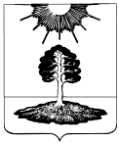 ДУМА закрытого административно-территориальногообразования Солнечный Тверской областиПЯТЫЙ СОЗЫВРЕШЕНИЕО ВНЕСЕНИИ ИЗМЕНЕНИЙ В БЮДЖЕТ ЗАТО СОЛНЕЧНЫЙ ТВЕРСКОЙ ОБЛАСТИ НА 2018 ГОД И ПЛАНОВЫЙ ПЕРИОД 2019 И 2020 ГОДОВВ соответствии с Уставом ЗАТО Солнечный, Бюджетным кодексом Российской Федерации, Законом Тверской области «Об областном бюджете Тверской области на 2018 год и плановый период 2019 и 2020 годов» Дума ЗАТО СолнечныйРЕШИЛА:Статья 1. Внести в Решение Думы ЗАТО Солнечный от 14.12.2017 № 76-5 «О бюджете ЗАТО Солнечный на 2018 год и плановый период 2019 и 2020 годов» следующие изменения:В статье 1:а) пункт 1 изложить в следующей редакции:«Утвердить основные характеристики бюджета ЗАТО Солнечный Тверской области (далее – местный бюджет) на 2018 год:1) общий объем доходов бюджета в сумме 108 373 894,08 руб.;2) общий объем расходов бюджета в сумме 118 611 108,28 руб.;3) дефицит бюджета в сумме 10 237 214,20 руб.».б) в пункте 3 слова «в сумме 89 470 400,0 руб.» заменить словами «-в сумме 90 759 300,0 руб.».Приложение 1 «Источники финансирования дефицита бюджета ЗАТО Солнечный на 2018 год и плановый период 2019 и 2020 годов» изложить в новой редакции согласно приложению 1 к настоящему решению.Приложение 5 «Прогнозируемые доходы местного бюджета по группам, подгруппам, статьям, подстатьям и элементам доходов классификации доходов бюджетов Российской Федерации на 2018 год» изложить в новой редакции согласно приложению 2 к настоящему решению.Приложение 6 «Распределение бюджетных ассигнований местного бюджета по разделам и подразделам классификации расходов бюджетов на 2018год» изложить в новой редакции согласно приложению 3 к настоящему решению.Приложение 7 «Распределение бюджетных ассигнований местного бюджета по разделам, подразделам, целевым статьям (муниципальным программам и непрограммным направлениям деятельности), группам видов расходов классификации расходов бюджетов на 2018 год» изложить в новой редакции согласно приложению 4 к настоящему решению.Приложение 8 «Ведомственная структура расходов местного бюджета по главным распорядителям бюджетных средств, разделам, подразделам, целевым статьям (муниципальным программам и непрограммным направлениям деятельности), группам видов расходов классификации расходов бюджетов на 2018 год» изложить в новой редакции согласно приложению 5 к настоящему решению.Приложение 9 «Распределение бюджетных ассигнований по целевым статьям (муниципальным программам Тверской области и непрограммным направлениям деятельности), группам (группам и подгруппам) видов расходов классификации расходов бюджетов на 2018 год» изложить в новой редакции согласно приложению 6 к настоящему решению.В статью 7 внести следующие изменения:а) пункт 1 изложить в следующей редакции: «Установить, что средства, поступающие в местный бюджет в виде субсидий, субвенций и иных межбюджетных трансфертов в 2018 году в сумме 24 439 300,0 руб., в 2019 году в сумме 14 085 700,00 руб., в 2020 году в сумме 14 155 700,00 руб. направляются:»;б) в подпункте 2 слова «в 2018 году в сумме 83 600,0 руб.» заменить словами «в 2018 году в сумме 81 200,0 руб.»;в) в подпункте 3 слова «в 2018 году в сумме 52 000,00 руб.» заменить словами «68 800,00 руб.»;г) в подпункте 5 слова «в 2018 году в сумме 9 516 800,0 руб.» заменить словами «в 2018 году в сумме 9 914 600,0 руб.»;д) в подпункте 9 слова «в 2018 году 3 643 800,00 руб.» заменить словами «в 2018 году 3 678 200,00 руб.»;е) в подпункте 13 слова «в сумме 620 300,0 руб.» заменить словами «в сумме 961 900,0 руб.»;ж) в подпункте 14 слова «в сумме 26 200,0 руб.» заменить словами «в сумме 705 200,0 руб.».Статья 2. Настоящее решение вступает в силу со дня принятия и распространяется на правоотношения, возникшие с 01.01.2018 года.Статья 3. Контроль за выполнением данного Решения возложить на постоянную комиссию Думы по вопросам бюджета и налогов.Глава ЗАТО Солнечный                                                                         Е.А. ГаголинаПриложение № 1к решению Думы ЗАТО Солнечный«О внесении изменений в бюджет ЗАТО Солнечный Тверской областина 2018 год и плановый период 2019 и 2020 годов»от 13.12.2018г. № 109-5Приложение № 2к решению Думы ЗАТО Солнечный«О внесении изменений в бюджет ЗАТО Солнечный Тверской областина 2018 год и плановый период 2019 и 2020 годов»от 13.12.2018г. № 109-5Прогнозируемые доходы местного бюджета по группам, подгруппам, статьям, подстатьям и элементам доходов классификации доходов бюджетов Российской Федерации на 2018 годПриложение № 3к решению Думы ЗАТО Солнечный«О внесении изменений в бюджетЗАТО Солнечный Тверской областина 2018 год и плановый период 2019 и 2020 годов»от 13.12.2018г. № 109-5Распределение бюджетных ассигнований местного бюджета по разделам и подразделам классификации расходов бюджетов на 2018годПриложение № 4к решению Думы ЗАТО Солнечный«О внесении изменений в бюджет ЗАТО Солнечный Тверской областина 2018 год и плановый период 2019 и 2020 годов»от 13.12.2018г. № 109-5Распределение бюджетных ассигнований местного бюджета по разделам, подразделам, целевым статьям (муниципальным программам и непрограммным направлениям деятельности), группам видов расходов классификации расходов бюджетов на 2018 годПриложение № 5к решению Думы ЗАТО Солнечный«О внесении изменений в бюджет ЗАТО Солнечный Тверской областина 2018 год и плановый период 2019 и 2020 годов»от 13.12.2018г. № 109-5Распределение бюджетных ассигнований местного бюджета по разделам, подразделам, целевым статьям (муниципальным программам и непрограммным направлениям деятельности), группам видов расходов классификации расходов бюджетов на 2018 годПриложение № 6к решению Думы ЗАТО Солнечный«О внесении изменений в бюджет ЗАТО Солнечный Тверской областина 2018 год и плановый период 2019 и 2020 годов»от 13.12.2018г. № 109-5Распределение бюджетных ассигнований по целевым статьям (муниципальным программам Тверской области и непрограммным направлениям деятельности), группам (группам и подгруппам) видов расходов классификации расходов бюджетов на 2018 год13.12.2018ЗАТО Солнечный№ 109-5Источники финансирования дефицита  
бюджета ЗАТО Солнечный на 2018 год и плановый период 2019 и 2020 годовРуб.Источники финансирования дефицита  
бюджета ЗАТО Солнечный на 2018 год и плановый период 2019 и 2020 годовРуб.Источники финансирования дефицита  
бюджета ЗАТО Солнечный на 2018 год и плановый период 2019 и 2020 годовРуб.Источники финансирования дефицита  
бюджета ЗАТО Солнечный на 2018 год и плановый период 2019 и 2020 годовРуб.Источники финансирования дефицита  
бюджета ЗАТО Солнечный на 2018 год и плановый период 2019 и 2020 годовРуб.КодНаименование2018 год2019 год2020 годКодНаименование2018 год2019 год2020 годКодНаименование2018 год2019 год2020 год12345000 01 05 00 00 00 0000 000Изменение остатков средств на счетах по учету средств бюджета10 237 214.20--000 01 05 00 00 00 0000 500Увеличение остатков средств бюджетов-108 373 894,08- 85 128 393,00   - 84 898 793,48000 01 05 02 00 00 0000 500Увеличение прочих остатков средств бюджетов-108 373 894,08- 85 128 393,00   - 84 898 793,48000 01 05 02 01 02 0000 510Увеличение прочих остатков денежных средств бюджета субъекта Российской Федерации-108 373 894,08- 85 128 393,00   - 84 898 793,48000 01 05 00 00 00 0000 600Уменьшение остатков средств бюджетов118 611 108,2885 128 393,00   84 898 793,48000 01 05 02 00 00 0000 600Уменьшение прочих остатков средств бюджетов118 611 108,2885 128 393,00   84 898 793,48000 01 05 02 01 02 0000 610Уменьшение прочих остатков денежных средств бюджета субъекта Российской Федерации118 611 108,2885 128 393,00   84 898 793,48Итого источники финансирования дефицита бюджета ЗАТО СолнечныйИтого источники финансирования дефицита бюджета ЗАТО Солнечный10 237 214.20--Наименование доходаКод бюджетной классификации Российской ФедерацииСумма, руб.НАЛОГОВЫЕ И НЕНАЛОГОВЫЕ ДОХОДЫ1000000000000000016 922 925,08НАЛОГИ НА ПРИБЫЛЬ, ДОХОДЫ1010000000000000011 060 656.00Налог на доходы физических лиц1010200001000011011 060 656.00Налог на доходы физических лиц с доходов, источником которых является налоговый агент, за исключением доходов, в отношении которых исчисление и уплата налога осуществляются в соответствии со статьями 227, 227.1 и 228 Налогового кодекса Российской Федерации1010201001100011011 034 354.00Налог на доходы физических лиц с доходов, полученных от осуществления деятельности физическими лицами, зарегистрированными в качестве индивидуальных предпринимателей, нотариусов, занимающихся частной практикой, адвокатов, учредивших адвокатские кабинеты, и других лиц, занимающихся частной практикой в соответствии со статьей 227 Налогового кодекса Российской Федерации1010202001100011023 525.00Налог на доходы физических лиц с доходов, полученных физическими лицами в соответствии со статьей 228 Налогового кодекса Российской Федерации101020300110001102 777.00НАЛОГИ НА ТОВАРЫ (РАБОТЫ, УСЛУГИ), РЕАЛИЗУЕМЫЕ НА ТЕРРИТОРИИ РОССИЙСКОЙ ФЕДЕРАЦИИ10300000000000000243 637,00Акцизы по подакцизным товарам (продукции), производимым на территории Российской Федерации10302000010000110243 637,00Доходы от уплаты акцизов на дизельное топливо, подлежащие распределению между бюджетами субъектов Российской Федерации и местными бюджетами с учетом установленных дифференцированных нормативов отчислений в местные бюджеты10302230010000110108 216,00Доходы от уплаты акцизов на моторные масла для дизельных и (или) карбюраторных (инжекторных) двигателей, подлежащие распределению между бюджетами субъектов Российской Федерации и местными бюджетами с учетом установленных дифференцированных нормативов отчислений в местные бюджеты103022400100001101 027,00Доходы от уплаты акцизов на автомобильный бензин, подлежащие распределению между бюджетами субъектов Российской Федерации и местными бюджетами с учетом установленных дифференцированных нормативов отчислений в местные бюджеты10302250010000110158 318,00Доходы от уплаты акцизов на прямогонный бензин, подлежащие распределению между бюджетами субъектов Российской Федерации и местными бюджетами с учетом установленных дифференцированных нормативов отчислений в местные бюджеты10302260010000110-23 924,00НАЛОГИ НА СОВОКУПНЫЙ ДОХОД10500000000000000323 240.00Единый налог на вмененный доход для отдельных видов деятельности10502000020000110302 344.00Единый налог на вмененный доход для отдельных видов деятельности10502010021000110302 344.00Налог, взимаемый в связи с применением патентной системы налогообложения1050400002000011020 896.00Налог, взимаемый в связи с применением патентной системы налогообложения, зачисляемый в бюджеты городских округов1050401002100011020 896.00НАЛОГИ НА ИМУЩЕСТВО106000000000000001 058,713,00Налог на имущество физических лиц10601000000000110182 660,00Налог на имущество физических лиц, взимаемый по ставкам, применяемым к объектам налогообложения, расположенным в границах городских округов10601020041000110182 660,00Земельный налог10606000000000110876 053.00Земельный налог с организаций10606030000000110876 053.00Земельный налог с организаций, обладающих земельным участком, расположенным в границах городских округов10606032041000110876 053.00ГОСУДАРСТВЕННАЯ ПОШЛИНА108000000000000001 200.00Государственная пошлина по делам, рассматриваемым в судах общей юрисдикции, мировыми судьями108030000100001101 200.00Государственная пошлина по делам, рассматриваемым в судах общей юрисдикции, мировыми судьями (за исключением Верховного Суда Российской Федерации)108030100110001101 200.00ДОХОДЫ ОТ ИСПОЛЬЗОВАНИЯ ИМУЩЕСТВА, НАХОДЯЩЕГОСЯ В ГОСУДАРСТВЕННОЙ И МУНИЦИПАЛЬНОЙ СОБСТВЕННОСТИ111000000000000001 444 858,58Доходы, получаемые в виде арендной либо иной платы за передачу в возмездное пользование государственного и муниципального имущества (за исключением имущества бюджетных и автономных учреждений, а также имущества государственных и муниципальных унитарных предприятий, в том числе казенных)111050000000001201 444 858,58Доходы, получаемые в виде арендной платы за земельные участки, государственная собственность на которые не разграничена, а также средства от продажи права на заключение договоров аренды указанных земельных участков11105010000000120178 148.00Доходы, получаемые в виде арендной платы за земельные участки, государственная собственность на которые не разграничена и которые расположены в границах городских округов, а также средства от продажи права на заключение договоров аренды указанных земельных участков11105012040000120178 148.00Доходы, получаемые в виде арендной платы за земли после разграничения государственной собственности на землю, а также средства от продажи права на заключение договоров аренды указанных земельных участков (за исключением земельных участков бюджетных и автономных учреждений)11105020000000120116 847.00Доходы, получаемые в виде арендной платы, а также средства от продажи права на заключение договоров аренды за земли, находящиеся в собственности городских округов (за исключением земельных участков муниципальных бюджетных и автономных учреждений)11105024040000120116 847.00Доходы от сдачи в аренду имущества, находящегося в оперативном управлении органов государственной власти, органов местного самоуправления, государственных внебюджетных фондов и созданных ими учреждений (за исключением имущества бюджетных и автономных учреждений)11105030000000120396 195,96Доходы от сдачи в аренду имущества, находящегося в оперативном управлении органов управления городских округов и созданных ими учреждений (за исключением имущества муниципальных бюджетных и автономных учреждений)11105034040000120396 195,96Доходы от сдачи в аренду имущества, составляющего государственную (муниципальную) казну (за исключением земельных участков)11105070000000120753 667,62Доходы от сдачи в аренду имущества, составляющего казну городских округов (за исключением земельных участков)11105074040000120753 667,62ПЛАТЕЖИ ПРИ ПОЛЬЗОВАНИИ ПРИРОДНЫМИ РЕСУРСАМИ1120000000000000044 412.00Плата за негативное воздействие на окружающую среду1120100001000012044 412.00Плата за выбросы загрязняющих веществ в атмосферный воздух стационарными объектами11201010016000120888.24Плата за сбросы загрязняющих веществ в водные объекты1120103001600012023 982.48Плата за размещение отходов производства и потребления1120104001600012019 541.28ДОХОДЫ ОТ ОКАЗАНИЯ ПЛАТНЫХ УСЛУГ (РАБОТ) И КОМПЕНСАЦИИ ЗАТРАТ ГОСУДАРСТВА113000000000000002 735 123.00Доходы от оказания платных услуг (работ)113010000000001302 735 123.00Прочие доходы от оказания платных услуг (работ)113019900000001302 735 123.00Доходы от оказания платных услуг муниципальными казенными учреждениями ЗАТО Солнечный113019940400111302 277 990.00Доходы от поступления платы за пользование жилым помещением (платы за наем) для нанимателей жилых помещений по договорам социального найма, договорам найма жилых помещений муниципального жилищного фонда ЗАТО Солнечный11301994040012130457 133.00ШТРАФЫ, САНКЦИИ, ВОЗМЕЩЕНИЕ УЩЕРБА1160000000000000011 085,50БЕЗВОЗМЕЗДНЫЕ ПОСТУПЛЕНИЯ2000000000000000091 450 969,00БЕЗВОЗМЕЗДНЫЕ ПОСТУПЛЕНИЯ ОТ ДРУГИХ БЮДЖЕТОВ БЮДЖЕТНОЙ СИСТЕМЫ РОССИЙСКОЙ ФЕДЕРАЦИИ2020000000000000090 937 600,00Дотации бюджетам бюджетной системы Российской Федерации2021000000000015166 320 000.00Дотации бюджетам, связанные с особым режимом безопасного функционирования закрытых административно-территориальных образований2021501000000015166 320 000.00Дотации бюджетам городских округов, связанные с особым режимом безопасного функционирования закрытых административно-территориальных образований2021501004000015166 320 000.00Субсидии бюджетам бюджетной системы Российской Федерации (межбюджетные субсидии)202200000000001518 605 700,00Субсидии бюджетам городских округов на осуществление капитального ремонта и ремонта улично-дорожной сети202202160422241511 863 600.00Прочие субсидии202299990000001516 920 400,00Прочие субсидии бюджетам городских округов202299990400001516 920 400,00Организация обеспечения учащихся начальных классов муниципальных общеобразовательных учреждений горячим питанием20229999042012151154 200.00Субсидии на поддержку социальных маршрутов внутреннего водного транспорта202299990420651514 232 400.00Субсидии на организацию отдыха детей в каникулярное время20229999042071151108 700.00Субсидии на организацию посещения обучающимися муниципальных общеобразовательных организаций Тверского императорского путевого  дворца в рамках реализации проекта «Нас пригласили во Дворец!» в части обеспечения подвоза учащихся2022999904220315120 700.00Субсидии на повышение заработной платы педагогическим работникам муниципальных организаций дополнительного образования20229999042207151961 900,00Субсидии на повышение заработной платы работникам муниципальных учреждений культуры Тверской области20229999042208151705 200.00Субсидии на повышение оплаты труда работникам муниципальных учреждений в связи с увеличением минимального размера оплаты труда20229999042223151737 300.00Субвенции бюджетам бюджетной системы Российской Федерации2023000000000015115 749 600.00Субвенции бюджетам на компенсацию части платы, взимаемой с родителей (законных представителей) за присмотр и уход за детьми, посещающими образовательные организации, реализующие образовательные программы дошкольного образования20230029000000151285 700.00Субвенции бюджетам городских округов на компенсацию части платы, взимаемой с родителей (законных представителей) за присмотр и уход за детьми, посещающими образовательные организации, реализующие образовательные программы дошкольного образования20230029042177151285 700.00Субвенции бюджетам на осуществление первичного воинского учета на территориях, где отсутствуют военные комиссариаты2023511800000015181 200.00Субвенции бюджетам городских округов на осуществление первичного воинского учета на территориях, где отсутствуют военные комиссариаты2023511804102015181 200.00Субвенции бюджетам на государственную регистрацию актов гражданского состояния2023593000000015168 800.00Субвенции бюджетам городских округов на государственную регистрацию актов гражданского состояния2023593004101815168 800.00Прочие субвенции2023999900000015115 313 900.00Прочие субвенции бюджетам городских округов2023999904000015115 313 900.00Субвенция на финансовое обеспечение реализации государственных полномочий по созданию, исполнению полномочий и обеспечению деятельности комиссий по делам несовершеннолетних20239999042015151297 400.00Субвенция на обеспечение гарантий прав граждан на получение общедоступного и бесплатного дошкольного, начального общего, основного общего, среднего (полного) общего образования, а также дополнительного образования в муниципальных общеобразовательных учреждениях Тверской области202399990420161519 914 600.00Субвенции бюджетам на осуществление органами местного самоуправления отдельных государственных полномочий Тверской области в сфере осуществления дорожной деятельности202399990420701511 349 000.00Субвенция местным бюджетам на финансовое обеспечение реализации государственных полномочий Тверской области по созданию административных комиссий и определению перечня должностных лиц, уполномоченных составлять протоколы об административных правонарушениях2023999904211415166 000.00Субвенции на осуществление отдельных государственных полномочий Тверской области организации проведения на территории Тверской области мероприятий по предупреждению и ликвидации болезней животных, их лечению, отлову и содержанию безнадзорных животных, защите населения от болезней, общих для животных и человека202399990421511516 100.00Субвенции местным бюджетам на обеспечение государственных гарантий реализации прав на получение общедоступного и бесплатного дошкольного образования в муниципальных дошкольных образовательных организациях Тверской области202399990421531513 678 200.00Субвенции местным бюджетам на осуществление органами местного самоуправления Тверской области отдельных государственных полномочий Тверской области по организации деятельности по сбору, транспортированию, обработке, утилизации, обезвреживанию, захоронению твердых коммунальных отходов202399990421921512 600.00Иные межбюджетные трансферты2024000000000015184 000.00Прочие межбюджетные трансферты, передаваемые бюджетам2024999900000015184 000.00Прочие межбюджетные трансферты, передаваемые бюджетам городских округов2024999904000015184 000.00Прочие межбюджетные трансферты, передаваемые бюджетам на реализацию мероприятий по обращениям, поступающим к депутатам Законодательного Собрания Тверской области2024999904216415184 000.00ПРОЧИЕ БЕЗВОЗМЕЗДНЫЕ ПОСТУПЛЕНИЯ20700000000000000513 369.00Прочие безвозмездные поступления в бюджеты городских округов20704000040000180513 369.00Прочие безвозмездные поступления в бюджеты городских округов20704050040000180513 369.00Итого доходовИтого доходов108 373 894.08Наименование  РПРПСумма на год 1234ОБЩЕГОСУДАРСТВЕННЫЕ ВОПРОСЫ010017 671 180,22Функционирование Правительства Российской Федерации, высших исполнительных органов государственной власти субъектов Российской Федерации, местных администраций010413 605 410.33Обеспечение деятельности финансовых, налоговых и таможенных органов и органов финансового (финансово-бюджетного) надзора01061 943 018,73Резервные фонды011150 000.00Другие общегосударственные вопросы01132 072 751.16НАЦИОНАЛЬНАЯ ОБОРОНА020081 200.00Мобилизационная и вневойсковая подготовка020381 200.00НАЦИОНАЛЬНАЯ БЕЗОПАСНОСТЬ И ПРАВООХРАНИТЕЛЬНАЯ ДЕЯТЕЛЬНОСТЬ0300282 387.00Органы юстиции030468 800.00Защита населения и территории от чрезвычайных ситуаций природного и техногенного характера, гражданская оборона0309204 467.00Обеспечение пожарной безопасности03109 120.00НАЦИОНАЛЬНАЯ ЭКОНОМИКА040014 194 986.00Сельское хозяйство и рыболовство04056 100.00Транспорт04085 643 200.00Дорожное хозяйство (дорожные фонды)04098 545 686.00ЖИЛИЩНО-КОММУНАЛЬНОЕ ХОЗЯЙСТВО050013 017 700.66Жилищное хозяйство05015 971 546.60Коммунальное хозяйство05021 617 762.00Благоустройство05035 428 392.06ОБРАЗОВАНИЕ070053 275 984.83Дошкольное образование070112 477 118.91Общее образование070216 080 127.03Дополнительное образование детей070323 750 513.89Молодежная политика0707895 455.00Другие вопросы в области образования070972 770.00КУЛЬТУРА, КИНЕМАТОГРАФИЯ08009 918 461.12Культура08019 884 461.12Другие вопросы в области культуры, кинематографии080434 000.00СОЦИАЛЬНАЯ ПОЛИТИКА10009 856 192.45Пенсионное обеспечение1001413 280.19Социальное обеспечение населения10039 157 212.26Охрана семьи и детства1004285 700.00СРЕДСТВА МАССОВОЙ ИНФОРМАЦИИ1200313 016.00Периодическая печать и издательства1202313 016.00ИТОГО РАСХОДОВИТОГО РАСХОДОВИТОГО РАСХОДОВ118 611 108.28НаименованиеРПРПКЦСРКЦСРКЦСРКЦСРКВРСумма, руб.ОБЩЕГОСУДАРСТВЕННЫЕ ВОПРОСЫ010015 728 161.49Функционирование Правительства Российской Федерации, высших исполнительных органов государственной власти субъектов Российской Федерации, местных администраций010413 605 410.33Муниципальная программа ЗАТО Солнечный Тверской области «Муниципальное управление и гражданское общество ЗАТО Солнечный» на 2018-2023 годы0104070000000013 474 832.48Обеспечивающая подпрограмма0104079000000013 474 832.48Обеспечение деятельности аппарата администрации ЗАТО Солнечный010407900200209 483 433.26Расходы на выплаты персоналу в целях обеспечения выполнения функций государственными (муниципальными) органами, казенными учреждениями, органами управления государственными внебюджетными фондами010407900200201008 323 733.94Закупка товаров, работ и услуг для обеспечения государственных (муниципальных) нужд010407900200202001 146 362.40Иные бюджетные ассигнования0104079002002080013 336.92Обеспечение деятельности служащих администрации ЗАТО Солнечный010407900200303 991 399.22Расходы на выплаты персоналу в целях обеспечения выполнения функций государственными (муниципальными) органами, казенными учреждениями, органами управления государственными внебюджетными фондами010407900200301003 991 399.22Расходы, не включенные в муниципальные программы бюджета ЗАТО Солнечный Тверской области 01049900000000130 577.85Мероприятия, не включенные в муниципальные программы ЗАТО Солнечный01049940000000130 577.85Обеспечение мероприятий по реформированию муниципальной службы01049940020110130 577.85Расходы на выплаты персоналу в целях обеспечения выполнения функций государственными (муниципальными) органами, казенными учреждениями, органами управления государственными внебюджетными фондами01049940020110100130 577.85Обеспечение деятельности финансовых, налоговых и таможенных органов и органов финансового (финансово-бюджетного) надзора01061 94 3018,37Расходы, не включенные в муниципальные программы бюджета ЗАТО Солнечный Тверской области 010699000000001 943 018,37Расходы на обеспечение деятельности представительного органа местного самоуправления ЗАТО Солнечный, органов местного самоуправления ЗАТО Солнечный010699900000001 943 018,37Центральный аппарат органов, не включенных в муниципальные программы ЗАТО Солнечный010699900202001 943 018,37Расходы на выплаты персоналу в целях обеспечения выполнения функций государственными (муниципальными) органами, казенными учреждениями, органами управления государственными внебюджетными фондами010699900202001001 772 196,16Закупка товаров, работ и услуг для обеспечения государственных (муниципальных) нужд01069990020200200170 730,00Иные бюджетные ассигнования0106999002020080092,57Резервные фонды011150 000.00Расходы, не включенные в муниципальные программы бюджета ЗАТО Солнечный Тверской области 0111990000000050 000.00Резервный фонд органов местного самоуправления ЗАТО Солнечный0111992002000050 000.00Иные бюджетные ассигнования0111992002000080050 000.00Другие общегосударственные вопросы01132 072 751.16Муниципальная программа ЗАТО Солнечный Тверской области «Управление имуществом и земельными ресурсами ЗАТО Солнечный» на 2018-2023 годы011306000000001 170 475.02Подпрограмма «Управление муниципальным имуществом ЗАТО Солнечный»011306100000001 170 475.02Эффективное использование и оптимизация состава муниципального имущества ЗАТО Солнечный Тверской области011306100000001 170 475.02Подготовка объектов муниципального имущества к приватизации, государственной регистрации права собственности, передаче в пользование третьим лицам01130610120010110 000.00Закупка товаров, работ и услуг для обеспечения государственных (муниципальных) нужд01130610120010200110 000.00Содержание и обслуживание муниципальной казны ЗАТО Солнечный0113061200201 060 475.02Закупка товаров, работ и услуг для обеспечения государственных (муниципальных) нужд0113061200202001 060 475.02Муниципальная программа ЗАТО Солнечный Тверской области «Муниципальное управление и гражданское общество ЗАТО Солнечный» на 2018-2023 годы011307000000802 276.14Подпрограмма «Создание условий для эффективного функционирования администрации ЗАТО Солнечный»011307100000411 276.14Организационное обеспечение деятельности, информационной открытости администрации ЗАТО Солнечный Тверской области011307100000411 276.14Организационное обеспечение проведения мероприятий с участием Главы ЗАТО Солнечный и администрации ЗАТО Солнечный011307120010411 276.14Закупка товаров, работ и услуг для обеспечения государственных (муниципальных) нужд011307120010200411 276.14Подпрограмма «Обеспечение взаимодействия с исполнительными органами государственной власти Тверской области»011307200000391 000.00Обеспечение взаимодействия с исполнительными органами государственной власти Тверской области01130720000025 000.00Взаимодействие с Ассоциацией «Совет муниципальных образований Тверской области»01130722001025 000.00Иные бюджетные ассигнования01130722001080025 000.00Исполнение администрацией ЗАТО Солнечный отдельных переданных государственных полномочий011307200000366 000.00Осуществление государственных полномочий Тверской области по созданию, исполнению полномочий и обеспечению деятельности комиссий по делам несовершеннолетних и защите их прав011307210510297 400.00Расходы на выплаты персоналу в целях обеспечения выполнения функций государственными (муниципальными) органами, казенными учреждениями, органами управления государственными внебюджетными фондами011307210510100288 626.32Закупка товаров, работ и услуг для обеспечения государственных (муниципальных) нужд0113072105102008 773.68Осуществление отдельных государственных полномочий Тверской области по созданию административных комиссий и определению перечня должностных лиц, уполномоченных составлять протоколы об административных правонарушениях01130721054066 000.00Расходы на выплаты персоналу в целях обеспечения выполнения функций государственными (муниципальными) органами, казенными учреждениями, органами управления государственными внебюджетными фондами0113072021054010048 235.66Закупка товаров, работ и услуг для обеспечения государственных (муниципальных) нужд0113072021054020017 764.34Осуществление органами местного самоуправления муниципальных образований Тверской области отдельных государственных полномочий Тверской области по организации деятельности по сбору (в том числе раздельному сбору), транспортированию, обработке, утилизации, обезвреживанию, захоронению твердых коммунальных отходов011307202105702 600.00Расходы на выплаты персоналу в целях обеспечения выполнения функций государственными (муниципальными) органами, казенными учреждениями, органами управления государственными внебюджетными фондами011307202105701002 600.00Расходы, не включенные в муниципальные программы бюджета ЗАТО Солнечный Тверской области 01139900000000100 000.00Мероприятия, не включенные в муниципальные программы ЗАТО Солнечный01139940000000100 000.00Реализация мероприятий по обращениям, поступающим к депутатам Думы ЗАТО Солнечный01139940020130100 000.00Предоставление субсидий бюджетным, автономным учреждениям и иным некоммерческим организациям01139940020130600100 000.00НАЦИОНАЛЬНАЯ ОБОРОНА020081 200.00Мобилизационная и вневойсковая подготовка020381 200.00Муниципальная программа ЗАТО Солнечный Тверской области «Муниципальное управление и гражданское общество ЗАТО Солнечный» на 2018-2023 годы0203070020000081 200.00Подпрограмма «Обеспечение взаимодействия с исполнительными органами государственной власти Тверской области»0203072020000081 200.00Исполнение администрацией ЗАТО Солнечный отдельных переданных государственных полномочий0203072020000081 200.00Осуществление полномочий Российской Федерации по первичному воинскому учету на территориях, где отсутствуют военные комиссариаты0203072025118081 200.00Расходы на выплаты персоналу в целях обеспечения выполнения функций государственными (муниципальными) органами, казенными учреждениями, органами управления государственными внебюджетными фондами0203072025118010065 929.17Закупка товаров, работ и услуг для обеспечения государственных (муниципальных) нужд0203072025118020015 270.83НАЦИОНАЛЬНАЯ БЕЗОПАСНОСТЬ И ПРАВООХРАНИТЕЛЬНАЯ ДЕЯТЕЛЬНОСТЬ0300282 387.00Органы юстиции030468 800.00Муниципальная программа ЗАТО Солнечный Тверской области «Муниципальное управление и гражданское общество ЗАТО Солнечный» на 2018-2023 годы0304070020000068 800.00Подпрограмма «Обеспечение взаимодействия с исполнительными органами государственной власти Тверской области»0304072020000068 800.00Исполнение администрацией ЗАТО Солнечный отдельных переданных государственных полномочий0304072020000068 800.00Осуществление полномочий Российской Федерации по государственной регистрации актов гражданского состояния0304072025930068 800.00Расходы на выплаты персоналу в целях обеспечения выполнения функций государственными (муниципальными) органами, казенными учреждениями, органами управления государственными внебюджетными фондами0304072025930010049 000.00Закупка товаров, работ и услуг для обеспечения государственных (муниципальных) нужд0304072025930020019 800.00Защита населения и территории от чрезвычайных ситуаций природного и техногенного характера, гражданская оборона0309204 467.00Муниципальная программа ЗАТО Солнечный Тверской области «Обеспечение правопорядка и безопасности населения ЗАТО Солнечный Тверской области» на 2018-2023 годы03090300000000204 467.00Подпрограмма «Повышение безопасности населения ЗАТО Солнечный»03090330000000204 467.00Обеспечение функционирования Единой дежурно-диспетчерской службы03090330120010204 467.00Закупка товаров, работ и услуг для обеспечения государственных (муниципальных) нужд03090330120010200204 467.00Обеспечение пожарной безопасности03109 120.00Муниципальная программа ЗАТО Солнечный Тверской области «Обеспечение правопорядка и безопасности населения ЗАТО Солнечный Тверской области» на 2018-2023 годы031003000000009 120.00Подпрограмма «Повышение безопасности населения ЗАТО Солнечный»031003300000009 120.00Обеспечение пожарной безопасности на территории ЗАТО Солнечный031003302200209 120.00Закупка товаров, работ и услуг для обеспечения государственных (муниципальных) нужд031003302200202009 120.00НАЦИОНАЛЬНАЯ ЭКОНОМИКА040014 194 986.00Сельское хозяйство и рыболовство04056 100.00Расходы, не включенные в муниципальные программы бюджета ЗАТО Солнечный Тверской области 040599000000006 100.00Мероприятия, не включенные в муниципальные программы ЗАТО Солнечный040599400000006 100.00Осуществление отдельных государственных полномочий Тверской области организации проведения на территории Тверской области мероприятий по предупреждению и ликвидации болезней животных, их лечению, отлову и содержанию безнадзорных животных, защите населения от болезней, общих для животных и человека040599400105506 100.00Закупка товаров, работ и услуг для обеспечения государственных (муниципальных) нужд040599400105502006 100.00Транспорт04085 643 200.00Муниципальная программа ЗАТО Солнечный Тверской области «Развитие транспортного комплекса и дорожного хозяйства ЗАТО Солнечный» на 2018-2023 годы040802000000005 643 200.00Подпрограмма «Транспортное обслуживание населения, развитие и сохранность автомобильных дорог общего пользования местного значения ЗАТО Солнечный»040802100000005 643 200.00Субсидии на поддержку социальных маршрутов внутреннего водного транспорта040802101103104 232 400.00Иные бюджетные ассигнования040802101103108004 232 400.00Поддержка социальных маршрутов внутреннего водного транспорта040802101S03101 410 800.00Иные бюджетные ассигнования040802101S03108001 410 800.00Дорожное хозяйство (дорожные фонды)04098 545 686.00Муниципальная программа ЗАТО Солнечный Тверской области «Развитие транспортного комплекса и дорожного хозяйства ЗАТО Солнечный» на 2018-2023 годы040902000000008 545 686.00Подпрограмма «Транспортное обслуживание населения, развитие и сохранность автомобильных дорог общего пользования местного значения ЗАТО Солнечный»040902100000008 545 686.00Осуществление отдельных государственных полномочий Тверской области в сфере осуществления дорожной деятельности040902102105201 349 000.00Закупка товаров, работ и услуг для обеспечения государственных (муниципальных) нужд040902102105202001 349 000.00Капитальный ремонт и ремонт улично-дорожной сети040902102110501 863 600.00Закупка товаров, работ и услуг для обеспечения государственных (муниципальных) нужд040902102110502001 863 600.00Содержание автомобильных дорог и сооружений на них040902102200104 539 471.00Закупка товаров, работ и услуг для обеспечения государственных (муниципальных) нужд040902102200102004 539 471.00Капитальный ремонт и ремонт автомобильных дорог0409021022002050 115.00Закупка товаров, работ и услуг для обеспечения государственных (муниципальных) нужд0409021022002020050 115.00Капитальный ремонт и ремонт улично-дорожной сети040902102S1050743 500.00Закупка товаров, работ и услуг для обеспечения государственных (муниципальных) нужд040902102S1050200743 500.00ЖИЛИЩНО-КОММУНАЛЬНОЕ ХОЗЯЙСТВО050013 017 700.66Жилищное хозяйство05015 971 546.60Муниципальная программа ЗАТО Солнечный Тверской области «Жилищно-коммунальное хозяйство и благоустройство ЗАТО Солнечный Тверской области» на 2018-2023 годы050101000000005 971 546.60Подпрограмма «Улучшение жилищных условий проживания граждан»050101100000005 971 546.60Формирование фондов капитального ремонта общего имущество МКД муниципального жилого фонда на счете регионального оператора05010110120030473 901.12Закупка товаров, работ и услуг для обеспечения государственных (муниципальных) нужд05010110120030200473 901.12Формирование муниципального жилого фонда050101101200405 497 645.48Закупка товаров, работ и услуг для обеспечения государственных (муниципальных) нужд050101101200402005 497 645.48Коммунальное хозяйство05021 617 762.00Муниципальная программа ЗАТО Солнечный Тверской области «Жилищно-коммунальное хозяйство и благоустройство ЗАТО Солнечный Тверской области» на 2018-2023 годы050201000000001 617 762.00Подпрограмма «Повышение надежности и эффективности функционирования объектов коммунального назначения ЗАТО Солнечный»050201200000001 617 762.00Содержание и обслуживание электросетевого комплекса05020120120030881 715.00Закупка товаров, работ и услуг для обеспечения государственных (муниципальных) нужд05020120120030200881 715.00Прочие мероприятия в области коммунального хозяйства05020120120050736 047.00Закупка товаров, работ и услуг для обеспечения государственных (муниципальных) нужд05020120120050200736 047.00Благоустройство05035 428 392.06Муниципальная программа ЗАТО Солнечный Тверской области «Жилищно-коммунальное хозяйство и благоустройство ЗАТО Солнечный Тверской области» на 2018-2023 годы050301000000005 428 392.06Подпрограмма «Обеспечение комфортных условий проживания в поселке Солнечный»050301300000005 428 392.06Санитарная обработка мусорных контейнеров с устройством мусорных площадок и заменой контейнеров05030130120010288 935.00Закупка товаров, работ и услуг для обеспечения государственных (муниципальных) нужд05030130120010200288 935.00Санитарная рубка погибших и поврежденных зеленых насаждений, городских лесов ЗАТО Солнечный05030130120020684 438.00Закупка товаров, работ и услуг для обеспечения государственных (муниципальных) нужд05030130120020200684 438.00Комплекс мероприятий по озеленению поселка05030130220030912 836.00Закупка товаров, работ и услуг для обеспечения государственных (муниципальных) нужд05030130220030200912 836.00Благоустройство придомовых территорий многоквартирных домов05030130220040324 000.00Закупка товаров, работ и услуг для обеспечения государственных (муниципальных) нужд05030130220040200324 000.00Прочие мероприятия по благоустройству05030130220050504 645.00Закупка товаров, работ и услуг для обеспечения государственных (муниципальных) нужд05030130220050200504 645.00Наружное освещение050301302200601 142 900.00Закупка товаров, работ и услуг для обеспечения государственных (муниципальных) нужд050301302200602001 142 900.00Благоустройство мест общего пользования050301302200701 570 638.06Закупка товаров, работ и услуг для обеспечения государственных (муниципальных) нужд050301302200702001 570 638.06ОБРАЗОВАНИЕ070053 275 984.83Дошкольное образование070112 477 118.91Муниципальная программа ЗАТО Солнечный Тверской области «Развитие образования ЗАТО Солнечный» на 2018-2023 годы0701040000000012 477 118.91Подпрограмма «Дошкольное и общее образование»0701041000000012 477 118.91Развитие дошкольного образования0701041010000012 477 118.91Повышение оплаты труда работникам муниципальных учреждений в связи с увеличением минимального размера оплаты труда0701041011020022 460.65Расходы на выплаты персоналу в целях обеспечения выполнения функций государственными (муниципальными) органами, казенными учреждениями, органами управления государственными внебюджетными фондами0701041011020010022 460.65Расходы на обеспечение государственных гарантий реализации прав на получение общедоступного и бесплатного дошкольного образования в муниципальных дошкольных образовательных учреждениях070104101107403 678 200.00Расходы на выплаты персоналу в целях обеспечения выполнения функций государственными (муниципальными) органами, казенными учреждениями, органами управления государственными внебюджетными фондами070104101107401003 621 200.00Закупка товаров, работ и услуг для обеспечения государственных (муниципальных) нужд0701041011074020057 000.00Создание условий для предоставления общедоступного и бесплатного образования муниципальными казенными учреждениями дошкольного образования070104101200108 774 212.19Расходы на выплаты персоналу в целях обеспечения выполнения функций государственными (муниципальными) органами, казенными учреждениями, органами управления государственными внебюджетными фондами070104101200101003 323 201.41Закупка товаров, работ и услуг для обеспечения государственных (муниципальных) нужд070104101200102005 096 113.78Иные бюджетные ассигнования07010410120010800354 897.00Повышение оплаты труда работникам муниципальных учреждений в связи с увеличением минимального размера оплаты труда070104101S02002 246.07Расходы на выплаты персоналу в целях обеспечения выполнения функций государственными (муниципальными) органами, казенными учреждениями, органами управления государственными внебюджетными фондами070104101S02001002 246.07Общее образование070216 080 127.03Муниципальная программа ЗАТО Солнечный Тверской области «Развитие образования ЗАТО Солнечный» на 2018-2023 годы0702040000000016 080 127.03Подпрограмма «Дошкольное и общее образование»0702041000000016 080 127.03Обеспечение предоставления услуг дошкольного, начального общего, основного общего, среднего общего образования в общеобразовательных организациях0702041020000015 125 927.03Повышение оплаты труда работникам муниципальных учреждений в связи с увеличением минимального размера оплаты труда07020410210200557 697.75Расходы на выплаты персоналу в целях обеспечения выполнения функций государственными (муниципальными) органами, казенными учреждениями, органами управления государственными внебюджетными фондами07020410210200100557 697.75Расходы на обеспечение государственных гарантий реализации прав на получение общедоступного и бесплатного дошкольного, начального общего, основного общего, среднего образования в муниципальных общеобразовательных учреждениях, обеспечение дополнительного образования детей в муниципальных общеобразовательных учреждениях070204102107509 914 600.00Расходы на выплаты персоналу в целях обеспечения выполнения функций государственными (муниципальными) органами, казенными учреждениями, органами управления государственными внебюджетными фондами070204102107501009 601 600.00Закупка товаров, работ и услуг для обеспечения государственных (муниципальных) нужд07020410210750200313 000.00Создание условий для предоставления общедоступного и бесплатного образования муниципальными общеобразовательными учреждениями.070204102200204 597 859.51Расходы на выплаты персоналу в целях обеспечения выполнения функций государственными (муниципальными) органами, казенными учреждениями, органами управления государственными внебюджетными фондами07020410220020100442 420.60Закупка товаров, работ и услуг для обеспечения государственных (муниципальных) нужд070204102200202004 023 438.91Иные бюджетные ассигнования07020410220020800132 000.00Повышение оплаты труда работникам муниципальных учреждений в связи с увеличением минимального размера оплаты труда070204102S020055 769.77Расходы на выплаты персоналу в целях обеспечения выполнения функций государственными (муниципальными) органами, казенными учреждениями, органами управления государственными внебюджетными фондами070204102S020010055 769.77Обеспечение комплексной деятельности по сохранению и укреплению здоровья школьников, формированию основ здорового образа жизни07020410300000954 200.00Обеспечение учащихся начальных классов муниципальных образовательных учреждений горячим питанием07020410310230154 200.00Закупка товаров, работ и услуг для обеспечения государственных (муниципальных) нужд07020410310230200154 200.00Организация обеспечения учащихся муниципальных образовательных учреждений горячим питанием070204103S0230800 000.00Закупка товаров, работ и услуг для обеспечения государственных (муниципальных) нужд070204103S0230200800 000.00Дополнительное образование детей070323 750 513.89Муниципальная программа ЗАТО Солнечный Тверской области «Развитие образования ЗАТО Солнечный» на 2018-2023 годы0703040000000023 750 513.89Подпрограмма «Дополнительное образование»0703042000000023 750 513.89Обеспечение предоставления услуг дополнительного образования в общеобразовательных организациях физкультуры и спорта0703042010000019 731 432.33Повышение оплаты труда работникам муниципальных учреждений в связи с увеличением минимального размера оплаты труда0703042011020076 925.60Расходы на выплаты персоналу в целях обеспечения выполнения функций государственными (муниципальными) органами, казенными учреждениями, органами управления государственными внебюджетными фондами0703042011020010076 925.60Субсидии на повышение заработной платы педагогическим работникам муниципальных организаций дополнительного образования07030420110690452 812.50Расходы на выплаты персоналу в целях обеспечения выполнения функций государственными (муниципальными) органами, казенными учреждениями, органами управления государственными внебюджетными фондами07030420110690100452 812.50Обеспечение деятельности муниципальных учреждений дополнительного образования детей спортивной направленности0703042012001018 948 720.42Расходы на выплаты персоналу в целях обеспечения выполнения функций государственными (муниципальными) органами, казенными учреждениями, органами управления государственными внебюджетными фондами070304201200101007 966 982.94Закупка товаров, работ и услуг для обеспечения государственных (муниципальных) нужд0703042012001020010 694 637.48Иные бюджетные ассигнования07030420120010800287 100.00Обеспечение проведения спортивных муниципальных мероприятий, организация участия в областных и всероссийских мероприятиях07030420120020200 000.00Закупка товаров, работ и услуг для обеспечения государственных (муниципальных) нужд07030420120020200200 000.00Повышение оплаты труда работникам муниципальных учреждений в связи с увеличением минимального размера оплаты труда070304201S02007 692.56Расходы на выплаты персоналу в целях обеспечения выполнения функций государственными (муниципальными) органами, казенными учреждениями, органами управления государственными внебюджетными фондами070304201S02001007 692.56Субсидии на повышение заработной платы педагогическим работникам муниципальных организаций дополнительного образования070304201S069045 281.25Расходы на выплаты персоналу в целях обеспечения выполнения функций государственными (муниципальными) органами, казенными учреждениями, органами управления государственными внебюджетными фондами070304201S069010045 281.25Создание условий для воспитания гармонично-развитой творческой личности070304202000004 019 081.56Повышение оплаты труда работникам муниципальных учреждений в связи с увеличением минимального размера оплаты труда0703042021020080 216.00Расходы на выплаты персоналу в целях обеспечения выполнения функций государственными (муниципальными) органами, казенными учреждениями, органами управления государственными внебюджетными фондами0703042021020010080 216.00Субсидии на повышение заработной платы педагогическим работникам муниципальных организаций дополнительного образования07030420210690509 087.50Расходы на выплаты персоналу в целях обеспечения выполнения функций государственными (муниципальными) органами, казенными учреждениями, органами управления государственными внебюджетными фондами07030420210690100509 087.50Обеспечение деятельности муниципальных учреждений дополнительного образования детей в сфере культуры070304202200103 238 847.71Расходы на выплаты персоналу в целях обеспечения выполнения функций государственными (муниципальными) органами, казенными учреждениями, органами управления государственными внебюджетными фондами070304202200101002 630 742.01Закупка товаров, работ и услуг для обеспечения государственных (муниципальных) нужд07030420220010200599 605.70Иные бюджетные ассигнования070304202200108008 500.00Организация участия в областных и всероссийских творческих мероприятиях07030420220030132 000.00Закупка товаров, работ и услуг для обеспечения государственных (муниципальных) нужд07030420220030200132 000.00Повышение оплаты труда работникам муниципальных учреждений в связи с увеличением минимального размера оплаты труда070304202S02008 021.60Расходы на выплаты персоналу в целях обеспечения выполнения функций государственными (муниципальными) органами, казенными учреждениями, органами управления государственными внебюджетными фондами070304202S02001008 021.60Субсидии на повышение заработной платы педагогическим работникам муниципальных организаций дополнительного образования070304202S069050 908.75Расходы на выплаты персоналу в целях обеспечения выполнения функций государственными (муниципальными) органами, казенными учреждениями, органами управления государственными внебюджетными фондами070304202S069010050 908.75Молодежная политика0707895 455.00Муниципальная программа ЗАТО Солнечный Тверской области «Развитие образования ЗАТО Солнечный» на 2018-2023 годы07070400000000895 455.00Подпрограмма «Дошкольное и общее образование»07070410000000895 455.00Обеспечение комплексной деятельности по сохранению и укреплению здоровья школьников, формированию основ здорового образа жизни07070410300000895 455.00Организация отдыха детей в каникулярное время07070410310240108 700.00Закупка товаров, работ и услуг для обеспечения государственных (муниципальных) нужд07070410310240200108 700.00Организация досуга и занятости детей в каникулярное время070704103S0240786 755.00Закупка товаров, работ и услуг для обеспечения государственных (муниципальных) нужд070704103S0240200786 755.00Другие вопросы в области образования070972 770.00Муниципальная программа ЗАТО Солнечный Тверской области «Развитие образования ЗАТО Солнечный» на 2018-2023 годы0709040000000072 770.00Подпрограмма «Дошкольное и общее образование»0709041000000072 770.00Обеспечение предоставления услуг дошкольного, начального общего, основного общего, среднего общего образования в общеобразовательных организациях0709041020000072 770.00Организация посещения обучающимися муниципальных общеобразовательных организаций Тверского императорского путевого дворца в рамках реализации проекта «Нас пригласили во Дворец!» в части обеспечения подвоза учащихся за счет средств областного бюджета0709041021066020 700.00Закупка товаров, работ и услуг для обеспечения государственных (муниципальных) нужд0709041021066020020 700.00Реализация мероприятий по обращениям, поступающим к депутатам Законодательного Собрания Тверской области0709041021092050 000.00Закупка товаров, работ и услуг для обеспечения государственных (муниципальных) нужд0709041021092020050 000.00Организация посещения императорского путевого дворца в рамках реализации проекта «Нас пригласили во Дворец!» в части обеспечения подвоза учащихся070904102S06602 070.00Закупка товаров, работ и услуг для обеспечения государственных (муниципальных) нужд070904102S06602002 070.00КУЛЬТУРА, КИНЕМАТОГРАФИЯ08009 918 461.12Культура08019 884 461.12Муниципальная программа ЗАТО Солнечный Тверской области «Культура ЗАТО Солнечный» на 2018-2023 годы080105000000009 884 461.12Подпрограмма «Сохранение и развитие культурного потенциала ЗАТО Солнечный»080105100000008 008 433.08Сохранение и развитие библиотечного дела080105101000001 432 675.29Библиотечное обслуживание населения080105101200101 287 675.29Расходы на выплаты персоналу в целях обеспечения выполнения функций государственными (муниципальными) органами, казенными учреждениями, органами управления государственными внебюджетными фондами08010510120010100856 946.53Закупка товаров, работ и услуг для обеспечения государственных (муниципальных) нужд08010510120010200428 728.76Иные бюджетные ассигнования080105101200108002 000.00Комплектование библиотечных фондов08010510120020145 000.00Закупка товаров, работ и услуг для обеспечения государственных (муниципальных) нужд08010510120020200145 000.00Поддержка непрофессионального искусства и народного творчества080105102000006 575 757.79Повышение заработной платы работникам муниципальных учреждений культуры Тверской области08010510210680705 200.00Расходы на выплаты персоналу в целях обеспечения выполнения функций государственными (муниципальными) органами, казенными учреждениями, органами управления государственными внебюджетными фондами08010510210680100705 200.00Обеспечение деятельности культурно – досуговых муниципальных учреждений080105102200305 861 405.79Расходы на выплаты персоналу в целях обеспечения выполнения функций государственными (муниципальными) органами, казенными учреждениями, органами управления государственными внебюджетными фондами080105102200301003 622 702.33Закупка товаров, работ и услуг для обеспечения государственных (муниципальных) нужд080105102200302002 203 703.46Иные бюджетные ассигнования0801051022003080035 000.00Профессиональная переподготовка и повышение квалификации специалистов сферы «Культура»080105102200402 100.00Расходы на выплаты персоналу в целях обеспечения выполнения функций государственными (муниципальными) органами, казенными учреждениями, органами управления государственными внебюджетными фондами080105102200401001 200.00Закупка товаров, работ и услуг для обеспечения государственных (муниципальных) нужд08010510220040200900.00Повышение заработной платы работникам муниципальных учреждений культуры Тверской области080105102S06807 052.00Расходы на выплаты персоналу в целях обеспечения выполнения функций государственными (муниципальными) органами, казенными учреждениями, органами управления государственными внебюджетными фондами080105102S06801007 052.00Подпрограмма «Реализация социально значимых проектов в сфере культуры»080105200000001 876 028.04Обеспечение многообразия художественной, творческой жизни ЗАТО Солнечный080105201000001 629 502.04Организация и проведение социально значимых мероприятий и проектов080105201200101 629 502.04Закупка товаров, работ и услуг для обеспечения государственных (муниципальных) нужд080105201200102001 629 502.04Укрепление и модернизация материально-технической базы муниципальных учреждений культуры ЗАТО Солнечный08010520200000246 526.00Проведение капитального ремонта, ремонта зданий и сооружений учреждений культуры08010520220010158 526.00Закупка товаров, работ и услуг для обеспечения государственных (муниципальных) нужд08010520220010200158 526.00Противопожарные мероприятия0801052022003088 000.00Закупка товаров, работ и услуг для обеспечения государственных (муниципальных) нужд0801052022003020088 000.00Другие вопросы в области культуры, кинематографии080434 000.00Муниципальная программа ЗАТО Солнечный Тверской области «Культура ЗАТО Солнечный» на 2018-2023 годы0804050000000034 000.00Подпрограмма «Реализация социально значимых проектов в сфере культуры»0804052000000034 000.00Укрепление и модернизация материально-технической базы муниципальных учреждений культуры ЗАТО Солнечный0804052020000034 000.00Реализация мероприятий по обращениям, поступающим к депутатам Законодательного Собрания Тверской области0804052021092034 000.00Закупка товаров, работ и услуг для обеспечения государственных (муниципальных) нужд0804052021092020034 000.00СОЦИАЛЬНАЯ ПОЛИТИКА10009 856 192.45Пенсионное обеспечение1001413 280.19Муниципальная программа ЗАТО Солнечный Тверской области «Муниципальное управление и гражданское общество ЗАТО Солнечный» на 2018-2023 годы10010700000000413 280.19Подпрограмма «Создание условий для эффективного функционирования администрации ЗАТО Солнечный»10010710000000413 280.19Развитие кадрового потенциала администрации ЗАТО Солнечный10010710100000413 280.19Выплата пенсии за выслугу лет муниципальным служащим, замещавшим муниципальные должности и должности муниципальной службы ЗАТО Солнечный10010710120020413 280.19Социальное обеспечение и иные выплаты населению10010710120020300413 280.19Социальное обеспечение населения10039 157 212.26Муниципальная программа ЗАТО Солнечный Тверской области «Жилищно-коммунальное хозяйство и благоустройство ЗАТО Солнечный Тверской области» на 2018-2023 годы100301000000009 157 212.26Подпрограмма «Улучшение жилищных условий проживания граждан»100301100000009 157 212.26Предоставление муниципальной поддержки гражданам для приобретения строящегося жилья100301101200209 157 212.26Социальное обеспечение и иные выплаты населению100301101200203009 157 212.26Охрана семьи и детства1004285 700.00Муниципальная программа ЗАТО Солнечный Тверской области «Муниципальное управление и гражданское общество ЗАТО Солнечный» на 2018-2023 годы10040700000000285 700.00Подпрограмма «Обеспечение взаимодействия с исполнительными органами государственной власти Тверской области»10040720000000285 700.00Исполнение администрацией ЗАТО Солнечный отдельных переданных государственных полномочий10040720200000285 700.00Осуществление государственных полномочий Тверской области по предоставлению компенсации части родительской платы за присмотр и уход за ребенком в муниципальных образовательных организациях и иных образовательных организациях (за исключением государственных образовательных организаций), реализующих образовательную программу дошкольного образования10040720210500285 700.00Закупка товаров, работ и услуг для обеспечения государственных (муниципальных) нужд100407202105002005 602.00Социальное обеспечение и иные выплаты населению10040720210500300280 098.00СРЕДСТВА МАССОВОЙ ИНФОРМАЦИИ1200313 016.00Периодическая печать и издательства1202313 016.00Муниципальная программа ЗАТО Солнечный Тверской области «Муниципальное управление и гражданское общество ЗАТО Солнечный» на 2018-2023 годы12020700000000313 016.00Подпрограмма «Создание условий для эффективного функционирования администрации ЗАТО Солнечный»12020710000000313 016.00Организационное обеспечение деятельности, информационной открытости администрации ЗАТО Солнечный Тверской области12020710200000313 016.00Информирование населения ЗАТО Солнечный о деятельности органов местного самоуправления ЗАТО Солнечный12020710220020313 016.00Закупка товаров, работ и услуг для обеспечения государственных (муниципальных) нужд12020710220020200313 016.00Итого расходов:Итого расходов:Итого расходов:Итого расходов:Итого расходов:Итого расходов:Итого расходов:118 611 108.28НаименованиеПППРПРПКЦСРКЦСРКЦСРКЦСРКВРСумма, руб.Администрация ЗАТО СолнечныйАдминистрация ЗАТО СолнечныйАдминистрация ЗАТО СолнечныйАдминистрация ЗАТО СолнечныйАдминистрация ЗАТО СолнечныйАдминистрация ЗАТО СолнечныйАдминистрация ЗАТО СолнечныйАдминистрация ЗАТО СолнечныйАдминистрация ЗАТО Солнечный116 668 089.55ОБЩЕГОСУДАРСТВЕННЫЕ ВОПРОСЫ001010015 728 161.49Функционирование Правительства Российской Федерации, высших исполнительных органов государственной власти субъектов Российской Федерации, местных администраций001010413 605 410.33Муниципальная программа ЗАТО Солнечный Тверской области «Муниципальное управление и гражданское общество ЗАТО Солнечный» на 2018-2023 годы0010104070000000013 474 832.48Обеспечивающая подпрограмма0010104079000000013 474 832.48Обеспечение деятельности аппарата администрации ЗАТО Солнечный001010407900200209 483 433.26Расходы на выплаты персоналу в целях обеспечения выполнения функций государственными (муниципальными) органами, казенными учреждениями, органами управления государственными внебюджетными фондами001010407900200201008 323 733.94Закупка товаров, работ и услуг для обеспечения государственных (муниципальных) нужд001010407900200202001 146 362.40Иные бюджетные ассигнования0010104079002002080013 336.92Обеспечение деятельности служащих администрации ЗАТО Солнечный001010407900200303 991 399.22Расходы на выплаты персоналу в целях обеспечения выполнения функций государственными (муниципальными) органами, казенными учреждениями, органами управления государственными внебюджетными фондами001010407900200301003 991 399.22Расходы, не включенные в муниципальные программы бюджета ЗАТО Солнечный Тверской области 00101049900000000130 577.85Мероприятия, не включенные в муниципальные программы ЗАТО Солнечный00101049940000000130 577.85Обеспечение мероприятий по реформированию муниципальной службы00101049940020110130 577.85Расходы на выплаты персоналу в целях обеспечения выполнения функций государственными (муниципальными) органами, казенными учреждениями, органами управления государственными внебюджетными фондами00101049940020110100130 577.85Резервные фонды001011150 000.00Расходы, не включенные в муниципальные программы бюджета ЗАТО Солнечный Тверской области 0010111990000000050 000.00Резервный фонд органов местного самоуправления ЗАТО Солнечный0010111992002000050 000.00Иные бюджетные ассигнования0010111992002000080050 000.00Другие общегосударственные вопросы00101132 072 751.16Муниципальная программа ЗАТО Солнечный Тверской области «Управление имуществом и земельными ресурсами ЗАТО Солнечный» на 2018-2023 годы001011306000000001 170 475.02Подпрограмма «Управление муниципальным имуществом ЗАТО Солнечный»001011306100000001 170 475.02Эффективное использование и оптимизация состава муниципального имущества ЗАТО Солнечный Тверской области001011306101000001 170 475.02Подготовка объектов муниципального имущества к приватизации, государственной регистрации права собственности, передаче в пользование третьим лицам00101130610120010110 000.00Закупка товаров, работ и услуг для обеспечения государственных (муниципальных) нужд00101130610120010200110 000.00Содержание и обслуживание муниципальной казны ЗАТО Солнечный001011306101200201 060 475.02Закупка товаров, работ и услуг для обеспечения государственных (муниципальных) нужд001011306101200202001 060 475.02Муниципальная программа ЗАТО Солнечный Тверской области «Муниципальное управление и гражданское общество ЗАТО Солнечный» на 2018-2023 годы00101130700000000802 276.14Подпрограмма «Создание условий для эффективного функционирования администрации ЗАТО Солнечный»00101130710000000411 276.14Организационное обеспечение деятельности, информационной открытости администрации ЗАТО Солнечный Тверской области00101130710200000411 276.14Организационное обеспечение проведения мероприятий с участием Главы ЗАТО Солнечный и администрации ЗАТО Солнечный00101130710120010411 276.14Закупка товаров, работ и услуг для обеспечения государственных (муниципальных) нужд00101130710220010200411 276.14Подпрограмма «Обеспечение взаимодействия с исполнительными органами государственной власти Тверской области»00101130720000000391 000.00Обеспечение взаимодействия с исполнительными органами государственной власти Тверской области0010113072010000025 000.00Взаимодействие с Ассоциацией «Совет муниципальных образований Тверской области»0010113072012001025 000.00Иные бюджетные ассигнования0010113072012001080025 000.00Исполнение администрацией ЗАТО Солнечный отдельных переданных государственных полномочий00101130720200000366 000.00Осуществление государственных полномочий Тверской области по созданию, исполнению полномочий и обеспечению деятельности комиссий по делам несовершеннолетних и защите их прав00101130720210510297 400.00Расходы на выплаты персоналу в целях обеспечения выполнения функций государственными (муниципальными) органами, казенными учреждениями, органами управления государственными внебюджетными фондами00101130720210510100288 626.32Закупка товаров, работ и услуг для обеспечения государственных (муниципальных) нужд001011307202105102008 773.68Осуществление отдельных государственных полномочий Тверской области по созданию административных комиссий и определению перечня должностных лиц, уполномоченных составлять протоколы об административных правонарушениях0010113072021054066 000.00Расходы на выплаты персоналу в целях обеспечения выполнения функций государственными (муниципальными) органами, казенными учреждениями, органами управления государственными внебюджетными фондами0010113072021054010048 235.66Закупка товаров, работ и услуг для обеспечения государственных (муниципальных) нужд0010113072021054020017 764.34Осуществление органами местного самоуправления муниципальных образований Тверской области отдельных государственных полномочий Тверской области по организации деятельности по сбору (в том числе раздельному сбору), транспортированию, обработке, утилизации, обезвреживанию, захоронению твердых коммунальных отходов001011307202105702 600.00Расходы на выплаты персоналу в целях обеспечения выполнения функций государственными (муниципальными) органами, казенными учреждениями, органами управления государственными внебюджетными фондами001011307202105701002 600.00Расходы, не включенные в муниципальные программы бюджета ЗАТО Солнечный Тверской области 00101139900000000100 000.00Мероприятия, не включенные в муниципальные программы ЗАТО Солнечный00101139940000000100 000.00Реализация мероприятий по обращениям, поступающим к депутатам Думы ЗАТО Солнечный00101139940020130100 000.00Предоставление субсидий бюджетным, автономным учреждениям и иным некоммерческим организациям00101139940020130600100 000.00НАЦИОНАЛЬНАЯ ОБОРОНА001020081 200.00Мобилизационная и вневойсковая подготовка001020381 200.00Муниципальная программа ЗАТО Солнечный Тверской области «Муниципальное управление и гражданское общество ЗАТО Солнечный» на 2018-2023 годы0010203070000000081 200.00Подпрограмма «Обеспечение взаимодействия с исполнительными органами государственной власти Тверской области»0010203072000000081 200.00Исполнение администрацией ЗАТО Солнечный отдельных переданных государственных полномочий0010203072020000081 200.00Осуществление полномочий Российской Федерации по первичному воинскому учету на территориях, где отсутствуют военные комиссариаты0010203072025118081 200.00Расходы на выплаты персоналу в целях обеспечения выполнения функций государственными (муниципальными) органами, казенными учреждениями, органами управления государственными внебюджетными фондами0010203072025118010065 929.17Закупка товаров, работ и услуг для обеспечения государственных (муниципальных) нужд0010203072025118020015 270.83НАЦИОНАЛЬНАЯ БЕЗОПАСНОСТЬ И ПРАВООХРАНИТЕЛЬНАЯ ДЕЯТЕЛЬНОСТЬ0010300282 387.00Органы юстиции001030468 800.00Муниципальная программа ЗАТО Солнечный Тверской области «Муниципальное управление и гражданское общество ЗАТО Солнечный» на 2018-2023 годы0010304070000000068 800.00Подпрограмма «Обеспечение взаимодействия с исполнительными органами государственной власти Тверской области»0010304072000000068 800.00Исполнение администрацией ЗАТО Солнечный отдельных переданных государственных полномочий0010304072020000068 800.00Осуществление полномочий Российской Федерации по государственной регистрации актов гражданского состояния0010304072025930068 800.00Расходы на выплаты персоналу в целях обеспечения выполнения функций государственными (муниципальными) органами, казенными учреждениями, органами управления государственными внебюджетными фондами0010304072025930010049 000.00Закупка товаров, работ и услуг для обеспечения государственных (муниципальных) нужд0010304072025930020019 800.00Защита населения и территории от чрезвычайных ситуаций природного и техногенного характера, гражданская оборона0010309204 467.00Муниципальная программа ЗАТО Солнечный Тверской области «Обеспечение правопорядка и безопасности населения ЗАТО Солнечный Тверской области» на 2018-2023 годы00103090300000000204 467.00Подпрограмма «Повышение безопасности населения ЗАТО Солнечный»00103090330000000204 467.00Обеспечение функционирования Единой дежурно-диспетчерской службы00103090330120010204 467.00Закупка товаров, работ и услуг для обеспечения государственных (муниципальных) нужд00103090330120010200204 467.00Обеспечение пожарной безопасности00103109 120.00Муниципальная программа ЗАТО Солнечный Тверской области «Обеспечение правопорядка и безопасности населения ЗАТО Солнечный Тверской области» на 2018-2023 годы001031003000000009 120.00Подпрограмма «Повышение безопасности населения ЗАТО Солнечный»001031003300000009 120.00Обеспечение пожарной безопасности на территории ЗАТО Солнечный001031003302200209 120.00Закупка товаров, работ и услуг для обеспечения государственных (муниципальных) нужд001031003302200202009 120.00НАЦИОНАЛЬНАЯ ЭКОНОМИКА001040014 194 986.00Сельское хозяйство и рыболовство00104056 100.00Расходы, не включенные в муниципальные программы бюджета ЗАТО Солнечный Тверской области 001040599000000006 100.00Мероприятия, не включенные в муниципальные программы ЗАТО Солнечный001040599400000006 100.00Осуществление отдельных государственных полномочий Тверской области организации проведения на территории Тверской области мероприятий по предупреждению и ликвидации болезней животных, их лечению, отлову и содержанию безнадзорных животных, защите населения от болезней, общих для животных и человека001040599400105506 100.00Закупка товаров, работ и услуг для обеспечения государственных (муниципальных) нужд001040599400105502006 100.00Транспорт00104085 643 200.00Муниципальная программа ЗАТО Солнечный Тверской области «Развитие транспортного комплекса и дорожного хозяйства ЗАТО Солнечный» на 2018-2023 годы001040802000000005 643 200.00Подпрограмма «Транспортное обслуживание населения, развитие и сохранность автомобильных дорог общего пользования местного значения ЗАТО Солнечный»001040802100000005 643 200.00Субсидии на поддержку социальных маршрутов внутреннего водного транспорта001040802101103104 232 400.00Иные бюджетные ассигнования001040802101103108004 232 400.00Поддержка социальных маршрутов внутреннего водного транспорта001040802101S03101 410 800.00Иные бюджетные ассигнования001040802101S03108001 410 800.00Дорожное хозяйство (дорожные фонды)00104098 545 686.00Муниципальная программа ЗАТО Солнечный Тверской области «Развитие транспортного комплекса и дорожного хозяйства ЗАТО Солнечный» на 2018-2023 годы001040902000000008 545 686.00Подпрограмма «Транспортное обслуживание населения, развитие и сохранность автомобильных дорог общего пользования местного значения ЗАТО Солнечный»001040902100000008 545 686.00Осуществление отдельных государственных полномочий Тверской области в сфере осуществления дорожной деятельности001040902102105201 349 000.00Закупка товаров, работ и услуг для обеспечения государственных (муниципальных) нужд001040902102105202001 349 000.00Капитальный ремонт и ремонт улично-дорожной сети001040902102110501 863 600.00Закупка товаров, работ и услуг для обеспечения государственных (муниципальных) нужд001040902102110502001 863 600.00Содержание автомобильных дорог и сооружений на них001040902102200104 539 471.00Закупка товаров, работ и услуг для обеспечения государственных (муниципальных) нужд001040902102200102004 539 471.00Капитальный ремонт и ремонт автомобильных дорог0010409021022002050 115.00Закупка товаров, работ и услуг для обеспечения государственных (муниципальных) нужд0010409021022002020050 115.00Капитальный ремонт и ремонт улично-дорожной сети001040902102S1050743 500.00Закупка товаров, работ и услуг для обеспечения государственных (муниципальных) нужд001040902102S1050200743 500.00ЖИЛИЩНО-КОММУНАЛЬНОЕ ХОЗЯЙСТВО001050013 017 700.66Жилищное хозяйство00105015 971 546.60Муниципальная программа ЗАТО Солнечный Тверской области «Жилищно-коммунальное хозяйство и благоустройство ЗАТО Солнечный Тверской области» на 2018-2023 годы001050101000000005 971 546.60Подпрограмма «Улучшение жилищных условий проживания граждан»001050101100000005 971 546.60Формирование фондов капитального ремонта общего имущество МКД муниципального жилого фонда на счете регионального оператора00105010110120030473 901.12Закупка товаров, работ и услуг для обеспечения государственных (муниципальных) нужд00105010110120030200473 901.12Формирование муниципального жилого фонда001050101101200405 497 645.48Закупка товаров, работ и услуг для обеспечения государственных (муниципальных) нужд001050101101200402005 497 645.48Коммунальное хозяйство00105021 617 762.00Муниципальная программа ЗАТО Солнечный Тверской области «Жилищно-коммунальное хозяйство и благоустройство ЗАТО Солнечный Тверской области» на 2018-2023 годы001050201000000001 617 762.00Подпрограмма «Повышение надежности и эффективности функционирования объектов коммунального назначения ЗАТО Солнечный»001050201200000001 617 762.00Содержание и облсуживание электросетевого комплекса00105020120120030881 715.00Закупка товаров, работ и услуг для обеспечения государственных (муниципальных) нужд00105020120120030200881 715.00Прочие мероприятия в области коммунального хозяйства00105020120120050736 047.00Закупка товаров, работ и услуг для обеспечения государственных (муниципальных) нужд00105020120120050200736 047.00Благоустройство00105035 428 392.06Муниципальная программа ЗАТО Солнечный Тверской области «Жилищно-коммунальное хозяйство и благоустройство ЗАТО Солнечный Тверской области» на 2018-2023 годы001050301000000005 428 392.06Подпрограмма «Обеспечение комфортных условий проживания в поселке Солнечный»001050301300000005 428 392.06Санитарная обработка мусорных контейнеров с устройством мусорных площадок и заменой контейнеров00105030130120010288 935.00Закупка товаров, работ и услуг для обеспечения государственных (муниципальных) нужд00105030130120010200288 935.00Санитарная рубка погибших и поврежденных зеленых насаждений, городских лесов ЗАТО Солнечный00105030130120020684 438.00Закупка товаров, работ и услуг для обеспечения государственных (муниципальных) нужд00105030130120020200684 438.00Комплекс мероприятий по озеленению поселка00105030130220030912 836.00Закупка товаров, работ и услуг для обеспечения государственных (муниципальных) нужд00105030130220030200912 836.00Благоустройство придомовых территорий многоквартирных домов00105030130220040324 000.00Закупка товаров, работ и услуг для обеспечения государственных (муниципальных) нужд00105030130220040200324 000.00Прочие мероприятия по благоустройству00105030130220050504 645.00Закупка товаров, работ и услуг для обеспечения государственных (муниципальных) нужд00105030130220050200504 645.00Наружное освещение001050301302200601 142 900.00Закупка товаров, работ и услуг для обеспечения государственных (муниципальных) нужд001050301302200602001 142 900.00Благоустройство мест общего пользования001050301302200701 570 638.06Закупка товаров, работ и услуг для обеспечения государственных (муниципальных) нужд001050301302200702001 570 638.06ОБРАЗОВАНИЕ001070053 275 984.83Дошкольное образование001070112 477 118.91Муниципальная программа ЗАТО Солнечный Тверской области «Развитие образования ЗАТО Солнечный» на 2018-2023 годы0010701040000000012 477 118.91Подпрограмма «Дошкольное и общее образование»0010701041000000012 477 118.91Развитие дошкольного образования0010701041010000012 477 118.91Повышение оплаты труда работникам муниципальных учреждений в связи с увеличением минимального размера оплаты труда0010701041011020022 460.65Расходы на выплаты персоналу в целях обеспечения выполнения функций государственными (муниципальными) органами, казенными учреждениями, органами управления государственными внебюджетными фондами0010701041011020010022 460.65Расходы на обеспечение государственных гарантий реализации прав на получение общедоступного и бесплатного дошкольного образования в муниципальных дошкольных образовательных учреждениях001070104101107403 678 200.00Расходы на выплаты персоналу в целях обеспечения выполнения функций государственными (муниципальными) органами, казенными учреждениями, органами управления государственными внебюджетными фондами001070104101107401003 621 200.00Закупка товаров, работ и услуг для обеспечения государственных (муниципальных) нужд0010701041011074020057 000.00Создание условий для предоставления общедоступного и бесплатного образования муниципальными казенными учреждениями дошкольного образования001070104101200108 774 212.19Расходы на выплаты персоналу в целях обеспечения выполнения функций государственными (муниципальными) органами, казенными учреждениями, органами управления государственными внебюджетными фондами001070104101200101003 323 201.41Закупка товаров, работ и услуг для обеспечения государственных (муниципальных) нужд001070104101200102005 096 113.78Иные бюджетные ассигнования00107010410120010800354 897.00Повышение оплаты труда работникам муниципальных учреждений в связи с увеличением минимального размера оплаты труда001070104101S02002 246.07Расходы на выплаты персоналу в целях обеспечения выполнения функций государственными (муниципальными) органами, казенными учреждениями, органами управления государственными внебюджетными фондами001070104101S02001002 246.07Общее образование001070216 080 127.03Муниципальная программа ЗАТО Солнечный Тверской области «Развитие образования ЗАТО Солнечный» на 2018-2023 годы0010702040000000016 080 127.03Подпрограмма «Дошкольное и общее образование»0010702041000000016 080 127.03Обеспечение предоставления услуг дошкольного, начального общего, основного общего, среднего общего образования в общеобразовательных организациях0010702041020000015 125 927.03Повышение оплаты труда работникам муниципальных учреждений в связи с увеличением минимального размера оплаты труда00107020410210200557 697.75Расходы на выплаты персоналу в целях обеспечения выполнения функций государственными (муниципальными) органами, казенными учреждениями, органами управления государственными внебюджетными фондами00107020410210200100557 697.75Расходы на обеспечение государственных гарантий реализации прав на получение общедоступного и бесплатного дошкольного, начального общего, основного общего, среднего образования в муниципальных общеобразовательных учреждениях, обеспечение дополнительного образования детей в муниципальных общеобразовательных учреждениях001070204102107509 914 600.00Расходы на выплаты персоналу в целях обеспечения выполнения функций государственными (муниципальными) органами, казенными учреждениями, органами управления государственными внебюджетными фондами001070204102107501009 601 600.00Закупка товаров, работ и услуг для обеспечения государственных (муниципальных) нужд00107020410210750200313 000.00Создание условий для предоставления общедоступного и бесплатного образования муниципальными общеобразовательными учреждениями.001070204102200204 597 859.51Расходы на выплаты персоналу в целях обеспечения выполнения функций государственными (муниципальными) органами, казенными учреждениями, органами управления государственными внебюджетными фондами00107020410220020100442 420.60Закупка товаров, работ и услуг для обеспечения государственных (муниципальных) нужд001070204102200202004 023 438.91Иные бюджетные ассигнования00107020410220020800132 000.00Повышение оплаты труда работникам муниципальных учреждений в связи с увеличением минимального размера оплаты труда001070204102S020055 769.77Расходы на выплаты персоналу в целях обеспечения выполнения функций государственными (муниципальными) органами, казенными учреждениями, органами управления государственными внебюджетными фондами001070204102S020010055 769.77Обеспечение комплексной деятельности по сохранению и укреплению здоровья школьников, формированию основ здорового образа жизни00107020410300000954 200.00Обеспечение учащихся начальных классов муниципальных образовательных учреждений горячим питанием00107020410310230154 200.00Закупка товаров, работ и услуг для обеспечения государственных (муниципальных) нужд00107020410310230200154 200.00Организация обеспечения учащихся муниципальных образовательных учреждений горячим питанием001070204103S0230800 000.00Закупка товаров, работ и услуг для обеспечения государственных (муниципальных) нужд001070204103S0230200800 000.00Дополнительное образование детей001070323 750 513.89Муниципальная программа ЗАТО Солнечный Тверской области «Развитие образования ЗАТО Солнечный» на 2018-2023 годы0010703040000000023 750 513.89Подпрограмма «Дополнительное образование»0010703042000000023 750 513.89Обеспечение предоставления услуг дополнительного образования в общеобразовательных организациях физкультуры и спорта0010703042010000019 731 432.33Повышение оплаты труда работникам муниципальных учреждений в связи с увеличением минимального размера оплаты труда0010703042011020076 925.60Расходы на выплаты персоналу в целях обеспечения выполнения функций государственными (муниципальными) органами, казенными учреждениями, органами управления государственными внебюджетными фондами0010703042011020010076 925.60Субсидии на повышение заработной платы педагогическим работникам муниципальных организаций дополнительного образования00107030420110690452 812.50Расходы на выплаты персоналу в целях обеспечения выполнения функций государственными (муниципальными) органами, казенными учреждениями, органами управления государственными внебюджетными фондами00107030420110690100452 812.50Обеспечение деятельности муниципальных учреждений дополнительного образования детей спортивной направленности0010703042012001018 948 720.42Расходы на выплаты персоналу в целях обеспечения выполнения функций государственными (муниципальными) органами, казенными учреждениями, органами управления государственными внебюджетными фондами001070304201200101007 966 982.94Закупка товаров, работ и услуг для обеспечения государственных (муниципальных) нужд0010703042012001020010 694 637.48Иные бюджетные ассигнования00107030420120010800287 100.00Обеспечение проведения спортивных муниципальных мероприятий, организация участия в областных и всероссийских мероприятиях00107030420120020200 000.00Закупка товаров, работ и услуг для обеспечения государственных (муниципальных) нужд00107030420120020200200 000.00Повышение оплаты труда работникам муниципальных учреждений в связи с увеличением минимального размера оплаты труда001070304201S02007 692.56Расходы на выплаты персоналу в целях обеспечения выполнения функций государственными (муниципальными) органами, казенными учреждениями, органами управления государственными внебюджетными фондами001070304201S02001007 692.56Субсидии на повышение заработной платы педагогическим работникам муниципальных организаций дополнительного образования001070304201S069045 281.25Расходы на выплаты персоналу в целях обеспечения выполнения функций государственными (муниципальными) органами, казенными учреждениями, органами управления государственными внебюджетными фондами001070304201S069010045 281.25Создание условий для воспитания гармонично-развитой творческой личности001070304202000004 019 081.56Повышение оплаты труда работникам муниципальных учреждений в связи с увеличением минимального размера оплаты труда0010703042021020080 216.00Расходы на выплаты персоналу в целях обеспечения выполнения функций государственными (муниципальными) органами, казенными учреждениями, органами управления государственными внебюджетными фондами0010703042021020010080 216.00Субсидии на повышение заработной платы педагогическим работникам муниципальных организаций дополнительного образования00107030420210690509 087.50Расходы на выплаты персоналу в целях обеспечения выполнения функций государственными (муниципальными) органами, казенными учреждениями, органами управления государственными внебюджетными фондами00107030420210690100509 087.50Обеспечение деятельности муниципальных учреждений дополнительного образования детей в сфере культуры001070304202200103 238 847.71Расходы на выплаты персоналу в целях обеспечения выполнения функций государственными (муниципальными) органами, казенными учреждениями, органами управления государственными внебюджетными фондами001070304202200101002 630 742.01Закупка товаров, работ и услуг для обеспечения государственных (муниципальных) нужд00107030420220010200599 605.70Иные бюджетные ассигнования001070304202200108008 500.00Организация участия в областных и всероссийских творческих мероприятиях00107030420220030132 000.00Закупка товаров, работ и услуг для обеспечения государственных (муниципальных) нужд00107030420220030200132 000.00Повышение оплаты труда работникам муниципальных учреждений в связи с увеличением минимального размера оплаты труда001070304202S02008 021.60Расходы на выплаты персоналу в целях обеспечения выполнения функций государственными (муниципальными) органами, казенными учреждениями, органами управления государственными внебюджетными фондами001070304202S02001008 021.60Субсидии на повышение заработной платы педагогическим работникам муниципальных организаций дополнительного образования001070304202S069050 908.75Расходы на выплаты персоналу в целях обеспечения выполнения функций государственными (муниципальными) органами, казенными учреждениями, органами управления государственными внебюджетными фондами001070304202S069010050 908.75Молодежная политика0010707895 455.00Муниципальная программа ЗАТО Солнечный Тверской области «Развитие образования ЗАТО Солнечный» на 2018-2023 годы00107070400000000895 455.00Подпрограмма «Дошкольное и общее образование»00107070410000000895 455.00Обеспечение комплексной деятельности по сохранению и укреплению здоровья школьников, формированию основ здорового образа жизни00107070410300000895 455.00Организация отдыха детей в каникулярное время00107070410310240108 700.00Закупка товаров, работ и услуг для обеспечения государственных (муниципальных) нужд00107070410310240200108 700.00Организация досуга и занятости детей в каникулярное время001070704103S0240786 755.00Закупка товаров, работ и услуг для обеспечения государственных (муниципальных) нужд001070704103S0240200786 755.00Другие вопросы в области образования001070972 770.00Муниципальная программа ЗАТО Солнечный Тверской области «Развитие образования ЗАТО Солнечный» на 2018-2023 годы0010709040000000072 770.00Подпрограмма «Дошкольное и общее образование»0010709041000000072 770.00Обеспечение предоставления услуг дошкольного, начального общего, основного общего, среднего общего образования в общеобразовательных организациях0010709041020000072 770.00Организация посещения обучающимися муниципальных общеобразовательных организаций Тверского императорского путевого дворца в рамках реализации проекта «Нас пригласили во Дворец!» в части обеспечения подвоза учащихся за счет средств областного бюджета0010709041021066020 700.00Закупка товаров, работ и услуг для обеспечения государственных (муниципальных) нужд0010709041021066020020 700.00Реализация мероприятий по обращениям, поступающим к депутатам Законодательного Собрания Тверской области0010709041021092050 000.00Закупка товаров, работ и услуг для обеспечения государственных (муниципальных) нужд0010709041021092020050 000.00Организация посещения императорского путевого дворца в рамках реализации проекта «Нас пригласили во Дворец!» в части обеспечения подвоза учащихся001070904102S06602 070.00Закупка товаров, работ и услуг для обеспечения государственных (муниципальных) нужд001070904102S06602002 070.00КУЛЬТУРА, КИНЕМАТОГРАФИЯ00108009 918 461.12Культура00108019 884 461.12Муниципальная программа ЗАТО Солнечный Тверской области «Культура ЗАТО Солнечный» на 2018-2023 годы001080105000000009 884 461.12Подпрограмма «Сохранение и развитие культурного потенциала ЗАТО Солнечный»001080105100000008 008 433.08Сохранение и развитие библиотечного дела001080105101000001 432 675.29Библиотечное обслуживание населения001080105101200101 287 675.29Расходы на выплаты персоналу в целях обеспечения выполнения функций государственными (муниципальными) органами, казенными учреждениями, органами управления государственными внебюджетными фондами00108010510120010100856 946.53Закупка товаров, работ и услуг для обеспечения государственных (муниципальных) нужд00108010510120010200428 728.76Иные бюджетные ассигнования001080105101200108002 000.00Комплектование библиотечных фондов00108010510120020145 000.00Закупка товаров, работ и услуг для обеспечения государственных (муниципальных) нужд00108010510120020200145 000.00Поддержка непрофессионального искусства и народного творчества001080105102000006 575 757.79Повышение заработной платы работникам муниципальных учреждений культуры Тверской области00108010510210680705 200.00Расходы на выплаты персоналу в целях обеспечения выполнения функций государственными (муниципальными) органами, казенными учреждениями, органами управления государственными внебюджетными фондами00108010510210680100705 200.00Обеспечение деятельности культурно – досуговых муниципальных учреждений001080105102200305 861 405.79Расходы на выплаты персоналу в целях обеспечения выполнения функций государственными (муниципальными) органами, казенными учреждениями, органами управления государственными внебюджетными фондами001080105102200301003 622 702.33Закупка товаров, работ и услуг для обеспечения государственных (муниципальных) нужд001080105102200302002 203 703.46Иные бюджетные ассигнования0010801051022003080035 000.00Профессиональная переподготовка и повышение квалификации специалистов сферы «Культура»001080105102200402 100.00Расходы на выплаты персоналу в целях обеспечения выполнения функций государственными (муниципальными) органами, казенными учреждениями, органами управления государственными внебюджетными фондами001080105102200401001 200.00Закупка товаров, работ и услуг для обеспечения государственных (муниципальных) нужд00108010510220040200900.00Повышение заработной платы работникам муниципальных учреждений культуры Тверской области001080105102S06807 052.00Расходы на выплаты персоналу в целях обеспечения выполнения функций государственными (муниципальными) органами, казенными учреждениями, органами управления государственными внебюджетными фондами001080105102S06801007 052.00Подпрограмма «Реализация социально значимых проектов в сфере культуры»001080105200000001 876 028.04Обеспечение многообразия художественной, творческой жизни ЗАТО Солнечный001080105201000001 629 502.04Организация и проведение социально значимых мероприятий и проектов001080105201200101 629 502.04Закупка товаров, работ и услуг для обеспечения государственных (муниципальных) нужд001080105201200102001 629 502.04Укрепление и модернизация материально-технической базы муниципальных учреждений культуры ЗАТО Солнечный00108010520200000246 526.00Проведение капитального ремонта, ремонта зданий и сооружений учреждений культуры00108010520220010158 526.00Закупка товаров, работ и услуг для обеспечения государственных (муниципальных) нужд00108010520220010200158 526.00Противопожарные мероприятия0010801052022003088 000.00Закупка товаров, работ и услуг для обеспечения государственных (муниципальных) нужд0010801052022003020088 000.00Другие вопросы в области культуры, кинематографии001080434 000.00Муниципальная программа ЗАТО Солнечный Тверской области «Культура ЗАТО Солнечный» на 2018-2023 годы0010804050000000034 000.00Подпрограмма «Реализация социально значимых проектов в сфере культуры»0010804052000000034 000.00Укрепление и модернизация материально-технической базы муниципальных учреждений культуры ЗАТО Солнечный0010804052020000034 000.00Реализация мероприятий по обращениям, поступающим к депутатам Законодательного Собрания Тверской области0010804052021092034 000.00Закупка товаров, работ и услуг для обеспечения государственных (муниципальных) нужд0010804052021092020034 000.00СОЦИАЛЬНАЯ ПОЛИТИКА00110009 856 192.45Пенсионное обеспечение0011001413 280.19Муниципальная программа ЗАТО Солнечный Тверской области «Муниципальное управление и гражданское общество ЗАТО Солнечный» на 2018-2023 годы00110010700000000413 280.19Подпрограмма «Создание условий для эффективного функционирования администрации ЗАТО Солнечный»00110010710000000413 280.19Развитие кадрового потенциала администрации ЗАТО Солнечный00110010710100000413 280.19Выплата пенсии за выслугу лет муниципальным служащим, замещавшим муниципальные должности и должности муниципальной службы ЗАТО Солнечный00110010710120020413 280.19Социальное обеспечение и иные выплаты населению00110010710120020300413 280.19Социальное обеспечение населения00110039 157 212.26Муниципальная программа ЗАТО Солнечный Тверской области «Жилищно-коммунальное хозяйство и благоустройство ЗАТО Солнечный Тверской области» на 2018-2023 годы001100301000000009 157 212.26Подпрограмма «Улучшение жилищных условий проживания граждан»001100301100000009 157 212.26Предоставление муниципальной поддержки гражданам для приобретения строящегося жилья001100301101200209 157 212.26Социальное обеспечение и иные выплаты населению001100301101200203009 157 212.26Охрана семьи и детства0011004285 700.00Муниципальная программа ЗАТО Солнечный Тверской области «Муниципальное управление и гражданское общество ЗАТО Солнечный» на 2018-2023 годы00110040700000000285 700.00Подпрограмма «Обеспечение взаимодействия с исполнительными органами государственной власти Тверской области»00110040720000000285 700.00Исполнение администрацией ЗАТО Солнечный отдельных переданных государственных полномочий00110040720200000285 700.00Осуществление государственных полномочий Тверской области по предоставлению компенсации части родительской платы за присмотр и уход за ребенком в муниципальных образовательных организациях и иных образовательных организациях (за исключением государственных образовательных организаций), реализующих образовательную программу дошкольного образования00110040720210500285 700.00Закупка товаров, работ и услуг для обеспечения государственных (муниципальных) нужд001100407202105002005 602.00Социальное обеспечение и иные выплаты населению00110040720210500300280 098.00СРЕДСТВА МАССОВОЙ ИНФОРМАЦИИ0011200313 016.00Периодическая печать и издательства0011202313 016.00Муниципальная программа ЗАТО Солнечный Тверской области «Муниципальное управление и гражданское общество ЗАТО Солнечный» на 2018-2023 годы00112020700000000313 016.00Подпрограмма «Создание условий для эффективного функционирования администрации ЗАТО Солнечный»00112020710000000313 016.00Организационное обеспечение деятельности, информационной открытости администрации ЗАТО Солнечный Тверской области00112020710200000313 016.00Информирование населения ЗАТО Солнечный о деятельности органов местного самоуправления ЗАТО Солнечный00112020710220020313 016.00Закупка товаров, работ и услуг для обеспечения государственных (муниципальных) нужд00112020710220020200313 016.00Ревизионная комиссия ЗАТО СолнечныйРевизионная комиссия ЗАТО СолнечныйРевизионная комиссия ЗАТО СолнечныйРевизионная комиссия ЗАТО СолнечныйРевизионная комиссия ЗАТО СолнечныйРевизионная комиссия ЗАТО СолнечныйРевизионная комиссия ЗАТО СолнечныйРевизионная комиссия ЗАТО СолнечныйРевизионная комиссия ЗАТО Солнечный847 465.49ОБЩЕГОСУДАРСТВЕННЫЕ ВОПРОСЫ0030100847 465.49Обеспечение деятельности финансовых, налоговых и таможенных органов и органов финансового (финансово-бюджетного) надзора0030106847 465.49Расходы, не включенные в муниципальные программы бюджета ЗАТО Солнечный Тверской области 00301069900000000847 465.49Расходы на обеспечение деятельности представительного органа местного самоуправления ЗАТО Солнечный, органов местного самоуправления ЗАТО Солнечный00301069990000000847 465.49Центральный аппарат органов, не включенных в муниципальные программы ЗАТО Солнечный00301069990020200847 465.49Расходы на выплаты персоналу в целях обеспечения выполнения функций государственными (муниципальными) органами, казенными учреждениями, органами управления государственными внебюджетными фондами00301069990020200100847 059.63Закупка товаров, работ и услуг для обеспечения государственных (муниципальных) нужд00301069990020200200400.00Иные бюджетные ассигнования003010699900202008005.86Финансовый отдел администрации ЗАТО СолнечныйФинансовый отдел администрации ЗАТО СолнечныйФинансовый отдел администрации ЗАТО СолнечныйФинансовый отдел администрации ЗАТО СолнечныйФинансовый отдел администрации ЗАТО СолнечныйФинансовый отдел администрации ЗАТО СолнечныйФинансовый отдел администрации ЗАТО СолнечныйФинансовый отдел администрации ЗАТО СолнечныйФинансовый отдел администрации ЗАТО Солнечный1 095 553.24ОБЩЕГОСУДАРСТВЕННЫЕ ВОПРОСЫ92001001 095 553.24Обеспечение деятельности финансовых, налоговых и таможенных органов и органов финансового (финансово-бюджетного) надзора92001061 095 553.24Расходы, не включенные в муниципальные программы бюджета ЗАТО Солнечный Тверской области 920010699000000001 095 553.24Расходы на обеспечение деятельности представительного органа местного самоуправления ЗАТО Солнечный, органов местного самоуправления ЗАТО Солнечный920010699900000001 095 553.24Центральный аппарат органов, не включенных в муниципальные программы ЗАТО Солнечный920010699900202001 095 553.24Расходы на выплаты персоналу в целях обеспечения выполнения функций государственными (муниципальными) органами, казенными учреждениями, органами управления государственными внебюджетными фондами92001069990020200100925 136.53Закупка товаров, работ и услуг для обеспечения государственных (муниципальных) нужд92001069990020200200170 330.00Иные бюджетные ассигнования9200106999002020080086.71Итого расходов:Итого расходов:Итого расходов:Итого расходов:Итого расходов:Итого расходов:Итого расходов:Итого расходов:Итого расходов:118 611 108.28НаименованиеКЦСРКЦСРКЦСРКЦСРКВРСумма, руб.Муниципальная программа ЗАТО Солнечный Тверской области «Жилищно-коммунальное хозяйство и благоустройство ЗАТО Солнечный Тверской области» на 2018-2023 годы010000000022 174 912,92Подпрограмма «Улучшение жилищных условий проживания граждан»011000000015 128 758,86Предоставление муниципальной поддержки гражданам для приобретения строящегося жилья01101200209 157 212.26Социальное обеспечение и иные выплаты населению01101200203009 157 212.26Формирование фондов капитального ремонта общего имущество МКД муниципального жилого фонда на счете регионального оператора0110120030473 901,12Закупка товаров, работ и услуг для обеспечения государственных (муниципальных) нужд0110120030200473 901,12Формирование муниципального жилого фонда01101200405 497 645,48Закупка товаров, работ и услуг для обеспечения государственных (муниципальных) нужд01101200402005 497 645,48Подпрограмма «Повышение надежности и эффективности функционирования объектов коммунального назначения ЗАТО Солнечный»01200000001 617 762,00Содержание и обслуживание электросетевого комплекса0120120030881 715,00Закупка товаров, работ и услуг для обеспечения государственных (муниципальных) нужд0120120030200881 715,00Прочие мероприятия в области коммунального хозяйства0120120050736 047,00Закупка товаров, работ и услуг для обеспечения государственных (муниципальных) нужд0120120050200736 047,00Подпрограмма «Обеспечение комфортных условий проживания в поселке Солнечный»01300000005 428 392,06Санитарная обработка мусорных контейнеров с устройством мусорных площадок и заменой контейнеров0130120010288 935,00Закупка товаров, работ и услуг для обеспечения государственных (муниципальных) нужд0130120010200288 935,00Санитарная рубка погибших и поврежденных зеленых насаждений, городских лесов ЗАТО Солнечный0130120020684 438,00Закупка товаров, работ и услуг для обеспечения государственных (муниципальных) нужд0130120020200684 438,00Комплекс мероприятий по озеленению поселка0130220030912 836,00Закупка товаров, работ и услуг для обеспечения государственных (муниципальных) нужд0130220030200912 836,00Благоустройство придомовых территорий многоквартирных домов0130220040324 000,00Закупка товаров, работ и услуг для обеспечения государственных (муниципальных) нужд0130220040200324 000,00Прочие мероприятия по благоустройству0130220050504 645,00Закупка товаров, работ и услуг для обеспечения государственных (муниципальных) нужд0130220050200504 645,00Наружное освещение01302200601 142 900,00Закупка товаров, работ и услуг для обеспечения государственных (муниципальных) нужд01302200602001 142 900,00Благоустройство мест общего пользования01302200701 570 638,06Закупка товаров, работ и услуг для обеспечения государственных (муниципальных) нужд01302200702001 570 638,06Муниципальная программа ЗАТО Солнечный Тверской области «Развитие транспортного комплекса и дорожного хозяйства ЗАТО Солнечный» на 2018-2023 годы020000000014 188 886,00Подпрограмма «Транспортное обслуживание населения, развитие и сохранность автомобильных дорог общего пользования местного значения ЗАТО Солнечный»021000000014 188 886,00Субсидии на поддержку социальных маршрутов внутреннего водного транспорта02101103104 232 400,00Иные бюджетные ассигнования02101103108004 232 400,00Поддержка социальных маршрутов внутреннего водного транспорта02101S03101 410 800,00Иные бюджетные ассигнования02101S03108001 410 800,00Осуществление отдельных государственных полномочий Тверской области в сфере осуществления дорожной деятельности02102105201 349 000,00Закупка товаров, работ и услуг для обеспечения государственных (муниципальных) нужд02102105202001 349 000,00Капитальный ремонт и ремонт улично-дорожной сети02102110501 863 600,00Закупка товаров, работ и услуг для обеспечения государственных (муниципальных) нужд02102110502001 863 600,00Содержание автомобильных дорог и сооружений на них02102200104 539 471,00Закупка товаров, работ и услуг для обеспечения государственных (муниципальных) нужд02102200102004 539 471,00Капитальный ремонт и ремонт автомобильных дорог021022002050 115,00Закупка товаров, работ и услуг для обеспечения государственных (муниципальных) нужд021022002020050 115,00Капитальный ремонт и ремонт улично-дорожной сети02102S1050743 500,00Закупка товаров, работ и услуг для обеспечения государственных (муниципальных) нужд02102S1050200743 500,00Муниципальная программа ЗАТО Солнечный Тверской области «Обеспечение правопорядка и безопасности населения ЗАТО Солнечный Тверской области» на 2018-2023 годы0300000000213 587,00Подпрограмма «Повышение безопасности населения ЗАТО Солнечный»0330000000213 587,00Обеспечение функционирования Единой дежурно-диспетчерской службы0330120010204 467,00Закупка товаров, работ и услуг для обеспечения государственных (муниципальных) нужд0330120010200204 467,00Обеспечение пожарной безопасности на территории ЗАТО Солнечный03302200209 120,00Закупка товаров, работ и услуг для обеспечения государственных (муниципальных) нужд03302200202009 120,00Муниципальная программа ЗАТО Солнечный Тверской области «Развитие образования ЗАТО Солнечный» на 2018-2023 годы040000000053 275 984,83Подпрограмма «Дошкольное и общее образование»041000000029 525 470,94Развитие дошкольного образования041010000012 477 118,91Повышение оплаты труда работникам муниципальных учреждений в связи с увеличением минимального размера оплаты труда041011020022 460,65Расходы на выплаты персоналу в целях обеспечения выполнения функций государственными (муниципальными) органами, казенными учреждениями, органами управления государственными внебюджетными фондами041011020010022 460,65Расходы на обеспечение государственных гарантий реализации прав на получение общедоступного и бесплатного дошкольного образования в муниципальных дошкольных образовательных учреждениях04101107403 678 200,00Расходы на выплаты персоналу в целях обеспечения выполнения функций государственными (муниципальными) органами, казенными учреждениями, органами управления государственными внебюджетными фондами04101107401003 621 200,00Закупка товаров, работ и услуг для обеспечения государственных (муниципальных) нужд041011074020057 000,00Создание условий для предоставления общедоступного и бесплатного образования муниципальными казенными учреждениями дошкольного образования04101200108 774 212,19Расходы на выплаты персоналу в целях обеспечения выполнения функций государственными (муниципальными) органами, казенными учреждениями, органами управления государственными внебюджетными фондами04101200101003 323 201,41Закупка товаров, работ и услуг для обеспечения государственных (муниципальных) нужд04101200102005 096 113,78Иные бюджетные ассигнования0410120010800354 897,00Повышение оплаты труда работникам муниципальных учреждений в связи с увеличением минимального размера оплаты труда04101S02002 246,07Расходы на выплаты персоналу в целях обеспечения выполнения функций государственными (муниципальными) органами, казенными учреждениями, органами управления государственными внебюджетными фондами04101S02001002 246,07Обеспечение предоставления услуг дошкольного, начального общего, основного общего, среднего общего образования в общеобразовательных организациях041020000015 198 697,03Повышение оплаты труда работникам муниципальных учреждений в связи с увеличением минимального размера оплаты труда0410210200557 697,75Расходы на выплаты персоналу в целях обеспечения выполнения функций государственными (муниципальными) органами, казенными учреждениями, органами управления государственными внебюджетными фондами0410210200100557 697,75Организация посещения обучающимися муниципальных общеобразовательных организаций Тверского императорского путевого дворца в рамках реализации проекта «Нас пригласили во Дворец!» в части обеспечения подвоза учащихся за счет средств областного бюджета041021066020 700,00Закупка товаров, работ и услуг для обеспечения государственных (муниципальных) нужд041021066020020 700,00Расходы на обеспечение государственных гарантий реализации прав на получение общедоступного и бесплатного дошкольного, начального общего, основного общего, среднего образования в муниципальных общеобразовательных учреждениях, обеспечение дополнительного образования детей в муниципальных общеобразовательных учреждениях04102107509 914 600,00Расходы на выплаты персоналу в целях обеспечения выполнения функций государственными (муниципальными) органами, казенными учреждениями, органами управления государственными внебюджетными фондами04102107501009 601 600,00Закупка товаров, работ и услуг для обеспечения государственных (муниципальных) нужд0410210750200313 000,00Реализация мероприятий по обращениям, поступающим к депутатам Законодательного Собрания Тверской области041021092050 000,00Закупка товаров, работ и услуг для обеспечения государственных (муниципальных) нужд041021092020050 000,00Создание условий для предоставления общедоступного и бесплатного образования муниципальными общеобразовательными учреждениями.04102200204 597 859,51Расходы на выплаты персоналу в целях обеспечения выполнения функций государственными (муниципальными) органами, казенными учреждениями, органами управления государственными внебюджетными фондами0410220020100442 420,60Закупка товаров, работ и услуг для обеспечения государственных (муниципальных) нужд04102200202004 023 438,91Иные бюджетные ассигнования0410220020800132 000,00Повышение оплаты труда работникам муниципальных учреждений в связи с увеличением минимального размера оплаты труда04102S020055 769,77Расходы на выплаты персоналу в целях обеспечения выполнения функций государственными (муниципальными) органами, казенными учреждениями, органами управления государственными внебюджетными фондами04102S020010055 769,77Организация посещения императорского путевого дворца в рамках реализации проекта «Нас пригласили во Дворец!» в части обеспечения подвоза учащихся04102S06602 070,00Закупка товаров, работ и услуг для обеспечения государственных (муниципальных) нужд04102S06602002 070,00Обеспечение комплексной деятельности по сохранению и укреплению здоровья школьников, формированию основ здорового образа жизни04103000001 849 655,00Обеспечение учащихся начальных классов муниципальных образовательных учреждений горячим питанием0410310230154 200,00Закупка товаров, работ и услуг для обеспечения государственных (муниципальных) нужд0410310230200154 200,00Организация отдыха детей в каникулярное время0410310240108 700,00Закупка товаров, работ и услуг для обеспечения государственных (муниципальных) нужд0410310240200108 700,00Организация обеспечения учащихся муниципальных образовательных учреждений горячим питанием04103S0230800 000,00Закупка товаров, работ и услуг для обеспечения государственных (муниципальных) нужд04103S0230200800 000,00Организация досуга и занятости детей в каникулярное время04103S0240786 755,00Закупка товаров, работ и услуг для обеспечения государственных (муниципальных) нужд04103S0240200786 755,00Подпрограмма «Дополнительное образование»042000000023 750 513,89Обеспечение предоставления услуг дополнительного образования в общеобразовательных организациях физкультуры и спорта042010000019 731 432,33Повышение оплаты труда работникам муниципальных учреждений в связи с увеличением минимального размера оплаты труда042011020076 925,60Расходы на выплаты персоналу в целях обеспечения выполнения функций государственными (муниципальными) органами, казенными учреждениями, органами управления государственными внебюджетными фондами042011020010076 925,60Субсидии на повышение заработной платы педагогическим работникам муниципальных организаций дополнительного образования0420110690452 812,50Расходы на выплаты персоналу в целях обеспечения выполнения функций государственными (муниципальными) органами, казенными учреждениями, органами управления государственными внебюджетными фондами0420110690100452 812,50Обеспечение деятельности муниципальных учреждений дополнительного образования детей спортивной направленности042012001018 948 720,42Расходы на выплаты персоналу в целях обеспечения выполнения функций государственными (муниципальными) органами, казенными учреждениями, органами управления государственными внебюджетными фондами04201200101007 966 982,94Закупка товаров, работ и услуг для обеспечения государственных (муниципальных) нужд042012001020010 694 637,48Иные бюджетные ассигнования0420120010800287 100,00Обеспечение проведения спортивных муниципальных мероприятий, организация участия в областных и всероссийских мероприятиях0420120020200 000,00Закупка товаров, работ и услуг для обеспечения государственных (муниципальных) нужд0420120020200200 000,00Повышение оплаты труда работникам муниципальных учреждений в связи с увеличением минимального размера оплаты труда04201S02007 692,56Расходы на выплаты персоналу в целях обеспечения выполнения функций государственными (муниципальными) органами, казенными учреждениями, органами управления государственными внебюджетными фондами04201S02001007 692,56Субсидии на повышение заработной платы педагогическим работникам муниципальных организаций дополнительного образования04201S069045 281,25Расходы на выплаты персоналу в целях обеспечения выполнения функций государственными (муниципальными) органами, казенными учреждениями, органами управления государственными внебюджетными фондами04201S069010045 281,25Создание условий для воспитания гармонично-развитой творческой личности04202000004 019 081,56Повышение оплаты труда работникам муниципальных учреждений в связи с увеличением минимального размера оплаты труда042021020080 216,00Расходы на выплаты персоналу в целях обеспечения выполнения функций государственными (муниципальными) органами, казенными учреждениями, органами управления государственными внебюджетными фондами042021020010080 216,00Субсидии на повышение заработной платы педагогическим работникам муниципальных организаций дополнительного образования0420210690509 087,50Расходы на выплаты персоналу в целях обеспечения выполнения функций государственными (муниципальными) органами, казенными учреждениями, органами управления государственными внебюджетными фондами0420210690100509 087,50Обеспечение деятельности муниципальных учреждений дополнительного образования детей в сфере культуры04202200103 238 847,71Расходы на выплаты персоналу в целях обеспечения выполнения функций государственными (муниципальными) органами, казенными учреждениями, органами управления государственными внебюджетными фондами04202200101002 630 742,01Закупка товаров, работ и услуг для обеспечения государственных (муниципальных) нужд0420220010200599 605,70Иные бюджетные ассигнования04202200108008 500,00Организация участия в областных и всероссийских творческих мероприятиях0420220030132 000,00Закупка товаров, работ и услуг для обеспечения государственных (муниципальных) нужд0420220030200132 000,00Повышение оплаты труда работникам муниципальных учреждений в связи с увеличением минимального размера оплаты труда04202S02008 021,60Расходы на выплаты персоналу в целях обеспечения выполнения функций государственными (муниципальными) органами, казенными учреждениями, органами управления государственными внебюджетными фондами04202S02001008 021,60Субсидии на повышение заработной платы педагогическим работникам муниципальных организаций дополнительного образования04202S069050 908,75Расходы на выплаты персоналу в целях обеспечения выполнения функций государственными (муниципальными) органами, казенными учреждениями, органами управления государственными внебюджетными фондами04202S069010050 908,75Муниципальная программа ЗАТО Солнечный Тверской области «Культура ЗАТО Солнечный» на 2018-2023 годы05000000009 884 461,12Подпрограмма «Сохранение и развитие культурного потенциала ЗАТО Солнечный»05100000008 008 433,08Сохранение и развитие библиотечного дела05101000001 432 675,29Библиотечное обслуживание населения05101200101 287 675,29Расходы на выплаты персоналу в целях обеспечения выполнения функций государственными (муниципальными) органами, казенными учреждениями, органами управления государственными внебюджетными фондами0510120010100856 946,53Закупка товаров, работ и услуг для обеспечения государственных (муниципальных) нужд0510120010200428 728,76Иные бюджетные ассигнования05101200108002 000,00Комплектование библиотечных фондов0510120020145 000,00Закупка товаров, работ и услуг для обеспечения государственных (муниципальных) нужд0510120020200145 000,00Поддержка непрофессионального искусства и народного творчества05102000006 575 757,79Повышение заработной платы работникам муниципальных учреждений культуры Тверской области0510210680705 200,00Расходы на выплаты персоналу в целях обеспечения выполнения функций государственными (муниципальными) органами, казенными учреждениями, органами управления государственными внебюджетными фондами0510210680100705 200,00Обеспечение деятельности культурно – досуговых муниципальных учреждений05102200305 861 405,79Расходы на выплаты персоналу в целях обеспечения выполнения функций государственными (муниципальными) органами, казенными учреждениями, органами управления государственными внебюджетными фондами05102200301003 622 702,33Закупка товаров, работ и услуг для обеспечения государственных (муниципальных) нужд05102200302002 203 703,46Иные бюджетные ассигнования051022003080035 000,00Профессиональная переподготовка и повышение квалификации специалистов сферы «Культура»05102200402 100,00Расходы на выплаты персоналу в целях обеспечения выполнения функций государственными (муниципальными) органами, казенными учреждениями, органами управления государственными внебюджетными фондами05102200401001 200,00Закупка товаров, работ и услуг для обеспечения государственных (муниципальных) нужд0510220040200900.00Повышение заработной платы работникам муниципальных учреждений культуры Тверской области05102S06807 052.00Расходы на выплаты персоналу в целях обеспечения выполнения функций государственными (муниципальными) органами, казенными учреждениями, органами управления государственными внебюджетными фондами05102S06801007 052.00Подпрограмма «Реализация социально значимых проектов в сфере культуры»05200000001 910 028,04Обеспечение многообразия художественной, творческой жизни ЗАТО Солнечный05201000001 629 502.04Организация и проведение социально значимых мероприятий и проектов05201200101 629 502.04Закупка товаров, работ и услуг для обеспечения государственных (муниципальных) нужд05201200102001 629 502.04Укрепление и модернизация материально-технической базы муниципальных учреждений культуры ЗАТО Солнечный0520200000280 526,00Реализация мероприятий по обращениям, поступающим к депутатам Законодательного Собрания Тверской области052021092034 000.00Закупка товаров, работ и услуг для обеспечения государственных (муниципальных) нужд052021092020034 000.00Проведение капитального ремонта, ремонта зданий и сооружений учреждений культуры0520220010158 526.00Закупка товаров, работ и услуг для обеспечения государственных (муниципальных) нужд0520220010200158 526.00Противопожарные мероприятия052022003088 000.00Закупка товаров, работ и услуг для обеспечения государственных (муниципальных) нужд052022003020088 000.00Муниципальная программа ЗАТО Солнечный Тверской области «Управление имуществом и земельными ресурсами ЗАТО Солнечный» на 2018-2023 годы06000000001 170 475,02Подпрограмма «Управление муниципальным имуществом ЗАТО Солнечный»06100000001 170 475,02Эффективное использование и оптимизация состава муниципального имущества ЗАТО Солнечный Тверской области06101000001 170 475,02Подготовка объектов муниципального имущества к приватизации, государственной регистрации права собственности, передаче в пользование третьим лицам0610120010110 000,00Закупка товаров, работ и услуг для обеспечения государственных (муниципальных) нужд0610120010200110 000,00Содержание и обслуживание муниципальной казны ЗАТО Солнечный06101200201 060 475,02Закупка товаров, работ и услуг для обеспечения государственных (муниципальных) нужд06101200202001 060 475,02Муниципальная программа ЗАТО Солнечный Тверской области «Муниципальное управление и гражданское общество ЗАТО Солнечный» на 2018-2023 годы070000000015 439 104,81Подпрограмма «Создание условий для эффективного функционирования администрации ЗАТО Солнечный»07100000001 137 572,33Развитие кадрового потенциала администрации ЗАТО Солнечный0710100000413 280.19Выплата пенсии за выслугу лет муниципальным служащим, замещавшим муниципальные должности и должности муниципальной службы ЗАТО Солнечный0710120020413 280.19Социальное обеспечение и иные выплаты населению0710120020300413 280.19Организационное обеспечение деятельности, информационной открытости администрации ЗАТО Солнечный Тверской области0710200000724 292,14Организационное обеспечение проведения мероприятий с участием Главы ЗАТО Солнечный и администрации ЗАТО Солнечный0710220010411 276,14Закупка товаров, работ и услуг для обеспечения государственных (муниципальных) нужд0710220010200411 276,14Информирование населения ЗАТО Солнечный о деятельности органов местного самоуправления ЗАТО Солнечный0710220020313 016.00Закупка товаров, работ и услуг для обеспечения государственных (муниципальных) нужд0710220020200313 016.00Подпрограмма «Обеспечение взаимодействия с исполнительными органами государственной власти Тверской области»0720000000826 700,00Обеспечение взаимодействия с исполнительными органами государственной власти Тверской области072010000025 000,00Взаимодействие с Ассоциацией «Совет муниципальных образований Тверской области»072012001025 000,00Иные бюджетные ассигнования072012001080025 000,00Исполнение администрацией ЗАТО Солнечный отдельных переданных государственных полномочий0720200000801 700,00Осуществление государственных полномочий Тверской области по предоставлению компенсации части родительской платы за присмотр и уход за ребенком в муниципальных образовательных организациях и иных образовательных организациях (за исключением государственных образовательных организаций), реализующих образовательную программу дошкольного образования0720210500285 700.00Закупка товаров, работ и услуг для обеспечения государственных (муниципальных) нужд07202105002005 602.00Социальное обеспечение и иные выплаты населению0720210500300280 098.00Осуществление государственных полномочий Тверской области по созданию, исполнению полномочий и обеспечению деятельности комиссий по делам несовершеннолетних и защите их прав0720210510297 400,00Расходы на выплаты персоналу в целях обеспечения выполнения функций государственными (муниципальными) органами, казенными учреждениями, органами управления государственными внебюджетными фондами0720210510100288 626,32Закупка товаров, работ и услуг для обеспечения государственных (муниципальных) нужд07202105102008 773,68Осуществление отдельных государственных полномочий Тверской области по созданию административных комиссий и определению перечня должностных лиц, уполномоченных составлять протоколы об административных правонарушениях072021054066 000,00Расходы на выплаты персоналу в целях обеспечения выполнения функций государственными (муниципальными) органами, казенными учреждениями, органами управления государственными внебюджетными фондами072021054010048 235,66Закупка товаров, работ и услуг для обеспечения государственных (муниципальных) нужд072021054020017 764,34Осуществление органами местного самоуправления муниципальных образований Тверской области отдельных государственных полномочий Тверской области по организации деятельности по сбору (в том числе раздельному сбору), транспортированию, обработке, утилизации, обезвреживанию, захоронению твердых коммунальных отходов07202105702 600,00Расходы на выплаты персоналу в целях обеспечения выполнения функций государственными (муниципальными) органами, казенными учреждениями, органами управления государственными внебюджетными фондами07202105701002 600,00Осуществление полномочий Российской Федерации по первичному воинскому учету на территориях, где отсутствуют военные комиссариаты072025118081 200,00Расходы на выплаты персоналу в целях обеспечения выполнения функций государственными (муниципальными) органами, казенными учреждениями, органами управления государственными внебюджетными фондами072025118010065 929,17Закупка товаров, работ и услуг для обеспечения государственных (муниципальных) нужд072025118020015 270,83Осуществление полномочий Российской Федерации по государственной регистрации актов гражданского состояния072025930068 800,00Расходы на выплаты персоналу в целях обеспечения выполнения функций государственными (муниципальными) органами, казенными учреждениями, органами управления государственными внебюджетными фондами072025930010049 000,00Закупка товаров, работ и услуг для обеспечения государственных (муниципальных) нужд072025930020019 800,00Обеспечивающая подпрограмма079000000013 474 832,48Обеспечение деятельности аппарата администрации ЗАТО Солнечный07900200209 483 433,26Расходы на выплаты персоналу в целях обеспечения выполнения функций государственными (муниципальными) органами, казенными учреждениями, органами управления государственными внебюджетными фондами07900200201008 323 733,94Закупка товаров, работ и услуг для обеспечения государственных (муниципальных) нужд07900200202001 146 362,40Иные бюджетные ассигнования079002002080013 336,92Обеспечение деятельности служащих администрации ЗАТО Солнечный07900200303 991 399,22Расходы на выплаты персоналу в целях обеспечения выполнения функций государственными (муниципальными) органами, казенными учреждениями, органами управления государственными внебюджетными фондами07900200301003 991 399,22Расходы, не включенные в муниципальные программы бюджета ЗАТО Солнечный Тверской области 9900000000130 577,85Резервный фонд органов местного самоуправления ЗАТО Солнечный992002000050 000,00Иные бюджетные ассигнования992002000080050 000,00Мероприятия, не включенные в муниципальные программы ЗАТО Солнечный9940000000236 677,85Обеспечение мероприятий по реформированию муниципальной службы9940020110130 577,85Расходы на выплаты персоналу в целях обеспечения выполнения функций государственными (муниципальными) органами, казенными учреждениями, органами управления государственными внебюджетными фондами9940020110100130 577,85Реализация мероприятий по обращениям, поступающим к депутатам Думы ЗАТО Солнечный9940020130100 000,00Предоставление субсидий бюджетным, автономным учреждениям и иным некоммерческим организациям9940020130600100 000,00Осуществление отдельных государственных полномочий Тверской области организации проведения на территории Тверской области мероприятий по предупреждению и ликвидации болезней животных, их лечению, отлову и содержанию безнадзорных животных, защите населения от болезней, общих для животных и человека99400105506 100,00Закупка товаров, работ и услуг для обеспечения государственных (муниципальных) нужд99400105502006 100,00Расходы на обеспечение деятельности представительного органа местного самоуправления ЗАТО Солнечный, органов местного самоуправления ЗАТО Солнечный99900000001 943 018,37Центральный аппарат органов, не включенных в муниципальные программы ЗАТО Солнечный99900202001 943 018,37Расходы на выплаты персоналу в целях обеспечения выполнения функций государственными (муниципальными) органами, казенными учреждениями, органами управления государственными внебюджетными фондами99900202001001 772 196,16Закупка товаров, работ и услуг для обеспечения государственных (муниципальных) нужд9990020200200170 730,00Иные бюджетные ассигнования999002020080092,57ИТОГО РАСХОДОВИТОГО РАСХОДОВИТОГО РАСХОДОВИТОГО РАСХОДОВИТОГО РАСХОДОВИТОГО РАСХОДОВ118 611 108,28